كلمة شكران استمرارية العمل بالنظام الاحصائي الصناعي الدائم في وزارة الصناعة واصدار الدراسة الثالثة عن القطاع الصناعي يعكس مدى التزام وجدية الوزارة في توفير المعلومات الصناعية بشكل دوري. ان تنفيذ وتطوير وتحديث هذا النظام الاحصائي لم يكن لينجز دون التعاون المثمر والايجابي بين اعضاء فريق العمل المسؤول عن النظام الاحصائي. لذلك لابد من ان اتوجه بالشكر الى الزملاء في مصلحة المعلومات الصناعية والزملاء المشاركين في هذه الدراسة في مصلحة الدراسات الاقتصادية للجهد الكبير والمتواصل الذي تم بذله من أجل جمع المعلومات وادخالها وتنقيحها وتحليلها. كما اتوجه بالشكر الى الزملاء في مصلحة الشؤون التقنية والمصالح الاقليمية في محافظات البقاع والجنوب والشمال والنبطية للتعاون المثمر والبنّاء الذي انتج هذا النظام الاحصائي. ولا ننسى الصناعيين الذين تعاونوا بشكل ايجابي مع فريق العمل، فلهم الشكر للوقت والجهد والثقة التي منحونا اياها. ولا بد لي في النهاية من توجيه الشكر العميق لمعالي وزير الصناعة د.حسين الحاج حسن لرعاية هذا المشروع، كما لسعادة مدير عام وزارة الصناعة الاستاذ داني جدعون لدعمه المطلق لتنفيذ هذا النظام الاحصائي ولوضعه موضوع تطوير المعلومات الصناعية بند رئيسي في رؤية وزارة الصناعة التكاملية للقطاع الصناعي في لبنان "لبنان الصناعة 2025".أسماء المشاركين بالدراسةملخص تشمل هذه الدراسة التي تم تنفيذها خلال الفترة الممتدة من 15/8/2017 إلى 1/7/2018 عينة من 1500 مصنعاً من جميع النشاطات الصناعية، 656 منها تقوم بالتصدير. تم إنتقاء هذه المصانع بشكل عشوائي من مجموع المصانع التي حصلت على شهادة صناعية من وزارة الصناعة وقد تم جمع المعلومات عن العام 2016. مع الاشارة الى انه ولغاية نهاية العام 2016 بلغ عدد المصانع المرخصة لدى وزارة الصناعة 4438 مصنعاً يضاف عليها تلك المرخصة خارج وزارة الصناعة والتي بلغ عددها 192 مصنعاً وتلك الغير مرخصة وحصلت على شهادة صناعية نظراً لأن ملف ترخيصها قيد الدرس والتي بلغ عددها 706 مصانع، ليكون عدد المصانع الاجمالي لغاية نهاية العام  2016، 5336 مصنعاً.بلغ الناتج الصناعي 5,682,922,966 دولار أميركي (د.أ.) بمعدل 3,788,615 د.أ. للمصنع الواحد. كما بلغ المجموع العام للنفقات (اجور العاملين الدائمين واجور العاملين غير الدائمين وشراء المواد الأولية وشراء سلع بهدف التجارة والنفقات على المحروقات والنفقات على الكهرباء ونفقات على مصادر الطاقة الأخرى والنفقات والتكاليف المختلفة وأجور أصحاب العمل والشركاء) 4,920,105,462 د.أ.وبلغ مجموع النفقات على المواد الأولية  2,957,222,248 د.أ. بمعدل 1,971,481 د.أ. للمصنع الواحد، ومجموع النفقات على المحروقات (غير المستعملة لإنتاج الكهرباء) 115,826,082 د.أ. بمعدل 77,217 د.أ. للمصنع الواحد. كما بلغ مجموع النفقات على الكهرباء 111,515,905 د.أ. بمعدل 74,344 د.أ. للمصنع الواحد. وبلغت كلفة مصادر الطاقة الاخرى 20,681,057 د.أ.اضافة الى ذلك بلغ مجموع النفقات والتكاليف المختلفة (مياه، صيانة، فوائد مصرفية، تأمين، رسوم بلدية...) 870,509,294 د.أ. بمعدل 580,340 د.أ. للمصنع الواحد. من جهة اخرى، بلغ عدد العاملين الدائمين في هذه العينة من المصانع 44,105 عمال، 79.9% هم من اللبنانيين. كما بلغ معدل عدد العاملين الدائمين في المصنع الواحد 29 عاملاً. أما مجموع الأجور المدفوعة لجميع العاملين الدائمين فقد بلغ 588,243,183 د.أ.  بمعدل 13,337 د.أ. كأجر سنوي للعامل الواحد. وبلغ عدد العاملين غير الدائمين (على اساس دوام كامل) في هذه العينة من المصانع 6,757 عاملاً. كما بلغ معدل عدد العاملين غير الدائمين في المصنع الواحد 5 عمال. أما مجموع الأجور المدفوعة لجميع العاملين غير الدائمين فقد بلغ 41,302,389 د.أ. بمعدل 6,113 د.أ. كأجر سنوي للعامل الواحد. كما بلغ عدد اصحاب العمل 4,841.أما اهم المشاكل التي واجهها الصناعيون فهي مرتبطة بـ:انقطاع التيار الكهربائيغلاء اسعار المحروقات والطاقةمنافسة السلع المستوردةالفهرسالمقدمةان اهمية الاحصاءات بشكل عام والاحصاءات الصناعية بشكل خاص تكمن في البناء عليها لاتخاذ القرارات ووضع الخطط وليس لاصدار تقارير ودراسات تقليدية توضع في الادراج. فالخطط الاستراتيجية والعملية لا بد ان ترتكز على اسس واقعية مبنية على ارقام ووقائع كما لا يمكن تقييمها ودراسة مدى تحقيق اهدافها وتصويبها وتعديل مسارها عند الضرورة دون الاعتماد على مؤشرات احصائية. من هنا، يمثل النظام الاحصائي الصناعي الدائم نقلة نوعية على صعيد انتاج الاحصاءات الصناعية. فبالإضافة الى التقارير الشهرية والفصلية التي تصدرها مصلحة المعلومات الصناعية في وزارة الصناعة، كتقارير الصادرات الصناعية واستيرادات الآلات والمعدات الصناعية التي ترتكز على مصادر خارجية كمديرية الجمارك اللبنانية وتقارير التراخيص الصناعية القائمة على مصادر داخلية كقواعد المعلومات الخاصة بها، وضعت الوزارة "النظام الاحصائي الصناعي الدائم" الذي يسمح من جهة بتيويم المعلومات الصناعية الخاصة بالمصانع بشكل سنوي ويسمح من جهة اخرى بإصدار اهم المؤشرات الاقتصادية، وبالتالي التعرف على تطور القطاع الصناعي وتقييم السياسات الصناعية المتبعة ليُصار لاحقاً الى اتخاذ الاجراءات المناسبة من اجل تأمين اسباب نمو هذا القطاع.يعتمد النظام الاحصائي الصناعي الدائم على جمع معلومات عن عينة من المصانع تشمل جميع النشاطات الصناعية.   وقد بلغ عدد المصانع التي شملتهم العينة خلال السنة الثالثة من تنفيذه 1,500 مصنعاً (سنة المرجع 2016) سيتم عرض النتائج الاحصائية الخاصة بها. وتجدر الاشارة الى ان انخفاض حجم العينة من 1,975 مصنعاً (سنة المرجع 2015) الى 1,500 مصنعاً (سنة المرجع 2016) يعود بشكل رئيسي الى تقليص الفترة التي جمعت فيها المعلومات من 12 شهراً (سنة المرجع 2015) لدراسة العام 2015 الى 10 اشهر ونصف الشهر (سنة المرجع 2016) لدراسة العام 2016، ذلك انه تم اتخاذ قرار بجمع المعلومات عن سنة المرجع 2017 ابتداءً من 1/7/2018 بعد تعديل الاستمارة الاحصائية بحيث يمكن احتساب عدد من المؤشرات الاقتصادية التي لا يمكن احتسابها بناءً على الاستمارة الحالية (القيمة المضافة والاستهلاك الوسيط).تجدر الاشارة الى ان فريق العمل الذي يتولى هذه المهام يتألف حصراً من موظفين في وزارة الصناعة اللبنانية وبالتالي فإن كلفة المشروع  هي صفر ليرة لبنانية.مشروع النظام الاحصائي الصناعي الدائمالدراسات التي شملت القطاع الصناعيفي سبيل تطوير نظم المعلومات الصناعية ووضع الخطط المبنية على وقائع وارقام، قامت وزارة الصناعة بمسح للمصانع في العام 1995 ودراسة بالعينة في العام 1998 ودراسة خلال عامي 2009 -2010 (سنة المرجع 2007) شملت المصانع التي توظف اكثر من اربعة عمال. تم تنفيذ هذه الدراسات بصورة متقطعة وكان لابد من التفكير بإنشاء نظام احصائي يُمكِّن الوزارة من تيويم المعلومات الصناعية بطريقة دورية وبكلفة مقبولة. من هنا كانت ولادة مشروع النظام الاحصائي الصناعي الدائم الذي تم البدء بتطبيقه اعتباراً من شهر آذار من العام 2015. فيما يلي سنورد تفاصيل عن هذا المشروع الذي انتج خلال العام 2015 الدراسة الاولى التي شملت 1389 مصنعاً (سنة المرجع 2013) وانتج خلال العام 2018 الدراسة الثانية حيث شملت 1975 مصنعاً (سنة المرجع 2015) والدراسة الحالية التي شملت 1500 مصنعاً (سنة المرجع 2016)  .ماهية المشروع يتقدم الصناعيون اللبنانيون سنوياً بطلب للحصول على الشهادة الصناعية التي تعتبر مستنداً اساسياً يسمح لهم:بالتصدير الى الخارج.بالحصول على تعرفة مخفّضة للكهرباء.تسجيل آلياتهم الخاصة لنقل البضائع المصنعة (دون الحاجة للوحات عمومية).بهدف الحصول على معلومات بصورة دورية عن القطاع الصناعي اللبناني، تم وضع استمارة احصائية تتضمن: معلومات عن النشاط الصناعي، عدد العاملين الدائمين وغير الدائمين واصحاب العمل، النفقات على الاجور والطاقة الكهربائية والمواد الأوليّة والسلع المشتراة بهدف التجارة والمحروقات، بالاضافة الى القيمة الاجمالية للمنتجات المباعة ومبيعات السلع المشتراة بهدف التجارة، معلومات عن المخزون والكميات المنتجة والحاجة الى عمال ودراسات جدوى، استعداد المصنع لاستقبال متدربين جامعيين وخريجي معاهد تقنية، المشاكل التي تواجه الصناعيين عند التصدير. وقد صدر قرار وزير الصناعة رقم 3/1 تاريخ 13/1/2015 الذي يعتبر الاستمارة الاحصائية الخاصة بالنظام الاحصائي الصناعي الدائم جزءاً لا يتجزأ من طلب الحصول على الشهادة الصناعية.  اهداف المشروعيمكن تلخيص الاهداف الرئيسية للمشروع بالتالي:توفير معطيات عن الواقع الصناعي في لبنان وما يوفره من مساهمة في الناتج المحلي وما يؤمنه من فرص عمل.جمع المعلومات حول الصعوبات والمشاكل التي يعاني منها القطاع الصناعي والمساهمة في توضيح الواقع الاقتصادي لمؤسسات الإنتاج الصناعية.إصدار مؤشرات اقتصادية تعكس الواقع الصناعي وتساعد في توضيح مساهمة هذا القطاع في الاقتصاد الوطني اللبناني.تأمين المعلومات عن المصانع العاملة في لبنان لارشاد المستوردين من لبنان إلى عناوين المصانع وتسهيل تصدير المنتجات الصناعية اللبنانية.تجدر الاشارة الى أن المعـلومـات التي تم جمعها هـي لأجــل إصـدار نتــائـج وجـداول إحصـائيـة كاملة عن واقــع الصناعـة في لبنان. أما المعـلومـات الفـردية فـتبقـى سـرية وذلك عملاً بأحكام المرســوم الاشـتراعـي رقـم 155 تـاريـخ 24/3/1942 والذي ينـص في مـادته الثالثة على أن هذه المعلومات "تعتبر سـرية فلا تستعمل إلا لتحضير جداول الإحصاء ولا يمكن لأي شخص أو لأية دائرة من دوائر الحكومة أو غيرها الاطلاع عليها".تنفيذ المشروع وكلفتهعند التقدم بطلب للحصول على شهادة صناعية يزوَّد صاحب العلاقة المنتدب من قبل المصنع باستمارة احصائية (يمكن الحصول عليها من الموقع الالكتروني الخاص بوزارة الصناعة www.industry.gov.lb) ليتم ملؤها واعادتها عند استلام الشهادة الصناعية. بعد الانتهاء من الاجراءات الروتينية لإنجاز الشهادة الصناعية وتسليمها لصاحب العلاقة، تتم مراجعة الاستمارة الاحصائية والتدقيق بالارقام المذكورة من قبل فريق عمل يتألف من احصائيين وباحثين اقتصاديين. يتولى مدقق مركزي مراجعة الاستمارات ليتم بعدها ادخالها الى قاعدة معلومات تم اعدادها من قبل دائرة المركز الآلي في مصلحة المعلومات الصناعية خصيصاً لهذه الغاية. بعد عملية ادخال المعلومات يقوم فريق من الاخصائيين في الاحصاء بالتأكد من عدم وجود اية اخطاء او تناقضات او معلومات غير منطقية في عملية الادخال.ومن ابرز الصعوبات التي تم تسجيلها:عدم ادراك الصناعيين لأهمية تزويد وزارة الصناعة بالمعلومات المطلوبة وبالتالي عدم التجاوب في بعض الاحيان مع فريق عمل الوزارة الا بعد القيام بالتدخل المناسب وخاصة لناحية المعلومات عن الكميات المنتجة.عدم توفر المعلومات المطلوبة في بعض الاحيان عند عدد من الصناعيين.عدم ملء جميع المعلومات المطلوبة وعدم حضور صاحب العلاقة او موظفين من المصنع الى الوزارة بل توكيلهم اشخاصاً لا يستطيعون الاجابة عن اي سؤال من الاستمارة واضطرار فريق العمل للاتصال مرات عدة بالمصنع رغم امكانية الحصول على الاستمارة عن الموقع الالكتروني الخاص بوزارة الصناعة ووجود ارقام هواتف يمكن للصناعيين الاتصال بها للاستفسار عن المعلومات المطلوبة مما يسمح لهم بتعبئتها مسبقاً.تجدر الاشارة الى انه بالرغم من الصعوبات التي واجهت فريق العمل لا بد من التنويه بأن تعاون الصناعيين كان افضل من السنوات السابقة. ونعوّل بالتالي على ارتفاع نسبة التجاوب سنة بعد سنة، لاسيما أن الصناعيين يتأكدون من التزامنا بسرية المعلومات حيث يجب بما لا ينعكس سلباً عليهم اضافة الى استفادة العديد منهم من المعلومات الخاصة بهم لزيادة اطلاعهم على مجالات التوفير والتطوير في مصانعهم وعملياتهم المالية ولاسيما اصحاب المصانع الصغيرة.نتائج الدراسة (سنة المرجع 2016)في ما يلي سنعرض ابرز نتائج الدراسة العائدة للعام 2016 والتي شملت كما ذكرنا سابقاً عينة من 1,500 مصنعاً مع الاشارة الى ان معدل اعمار هذه المصانع 19.5 سنوات، 23.7% منها تم تأسيسها بين العامين 2010-2016 و1429 منها يعمل بشكل دائم و71 يعملون بشكل موسمي كمعاصر الزيتون ومجابل الزفت. (رسم بياني رقم 1)النشاطات الصناعية الرئيسيةمن ابرز النشاطات الصناعية الرئيسية التي شملتها العينة: 384 مصنعاً للمنتجات الغذائية والمشروبات، 215 مصنعاً لمنتجات المعادن اللافلزية الاخرى، 174 مصنعاً لمنتجات المعادن المشكلة (باستثناء الماكينات والمعدات)، 155 مصنعاً  للاثاث والمنتجات غير المصنفة في موضع آخر و140 مصنعاً للمواد والمنتجات الكيميائية.بلغ عدد المصانع التي تُصدِّر الى الخارج 656 مصنعاً اي ما نسبته 43.7%  من المصانع التي شملتها العينة. احتل قطاع صناعة المنتجات الغذائية والمشروبات المرتبة الاولى لجهة عدد المصانع المـُصدِّرة حيث قام 166 مصنعاً بالتصدير من اصل 384 مصنعاً شملتهم العينة يليه قطاع صنع المواد والمنتجات الكيميائية بـ80 مصنعاً مُصدِّراً من اصل 140 مصنعاً. (جدول رقم 1 ورسم بياني رقم 2) اليد العاملةبلغ مجموع اليد العاملة في هذه العينة 55,703 عمال (دائمون وغير دائمين واصحاب عمل) كما بلغ معدل اليد العاملة في المصنع الواحد 37 عاملاً. (جدول رقم 2 و14)العمال الدائمونبلغ عدد العمال الدائمين 44,105 عمال،  تمثل اليد العاملة اللبنانية حوالي 79.9% من هذا المجموع وتمثل النساء 17% منه اي ان عدد العمال الذكور يساوي 4.9 اضعاف عدد العمال الاناث. تستحوذ المصانع الكبيرة التي يبلغ عدد عمالها اكثر من 49 عاملاً على 67 % من مجموع النساء العاملات بشكل دائم في المصانع التي شملتها العينة.16.5% من المصانع التي شملتها العينة توظف اكثر من 49 عاملاً، بينما تمثل المصانع التي توظف اكثر من 99 عاملاً 7.6% من مجموع المصانع المستهدفة بالدراسة.استحوذ قطاع المنتجات الغذائية والمشروبات على النسبة الاكبر من العمالة اللبنانية والاجنبية الدائمة حيث بلغت هذه النسبة 31.7% من مجموع العمالة اللبنانية و27.7% من مجموع العمالة الاجنبية.احتل قطاع صناعة الورق ومنتجات الورق المرتبة الاولى لجهة معدل عدد العمال الدائمين في المصنع الواحد حيث بلغ  88 عاملاً يليه قطاع صناعة الآلات والاجهزة الكهربائية (غير المصنفة في موضع آخر) بـ 78 عاملاً ومن ثم قطاع صناعة المنتجات الغذائية والمشروبات بـ 36 عاملاً يليه قطاع اعادة التدوير بـ 32 عاملاً مما يؤشر الى ان حجم هذه المؤسسات كبير. (جدول رقم 3 و15 ورسم بياني رقم 3)العمال غير الدائمينبلغ عدد العمال غير الدائمين (على اساس دوام كامل) 6,757 عاملاً، تمثل النساء حوالي 15.9% من هذا المجموع اي ان عدد العمال الذكور يساوي 5.3 اضعاف عدد العمال الاناث. تستحوذ المصانع الكبيرة التي يبلغ عدد عمالها اكثر من 99 عاملاً على 75.3% من مجموع النساء العاملات بشكل غير دائم في المصانع التي شملتها العينة.استحوذ قطاع المنتجات الغذائية والمشروبات على النسبة الاكبر من العمالة غير الدائمة حيث بلغت هذه النسبة 53.1% من مجموع هذه العمالة.احتل قطاع صناعة الآلات والاجهزة الكهربائية (غير المصنفة في موضع آخر) المرتبة الاولى لجهة معدل عدد العمال غير الدائمين في المصنع الواحد حيث بلغ  15 عاملاً يليه قطاع صناعة المنتجات الغذائية والمشروبات بـ 9 عمال ومن ثم قطاع صناعة الخشب والمنتجات والفلين، باستثناء الاثاث بـ7 عمال. (جدول رقم 4 و16 ورسم بياني رقم 4)اصحاب العملبلغ عدد اصحاب العمل والشركاء في هذه العينة من المصانع 4,841 بمعدل 3 اصحاب عمل/شركاء لكل مصنع.الأجوراجور العمال الدائمينبلغ مجموع اجور العمال الدائمين الذين شملتهم الدراسة 588,243,183 د.أ. اي ما نسبته 10.4% من الناتج الصناعي و12% من مجموع النفقات، كما بلغ معدل الأجر السنوي للعامل الواحد 13,337 د.أ. احتل قطاع صناعة المنتجات الغذائية والمشروبات المرتبة الاولى من حيث مجموع قيمة اجور العمال الدائمين حيث بلغ 173,298,609 د.أ. ويليه قطاع صناعة المعادن اللافلزية الاخرى في المرتبة الثانية حيث بلغت هذه القيمة 72,885,174 د.أ. ومن ثم قطاع صناعة المواد والمنتجات الكيميائية بما قيمته 67,298,607 د.أ. احتل قطاع صناعة الآلات والاجهزة الكهربائية (غير المصنفة في موضع آخر) المرتبة الاولى من حيث معدل الاجر السنوي للعامل الدائم بما قيمته 17,200 د.أ. يليه قطاع صناعة منتجات المعادن اللافلزية الاخرى بما قيمته 16,614 د.أ. ومن ثم قطاع صناعة الورق ومنتجات الورق بما قيمته 16,034 د.أ. تجدر الاشارة هنا الى ان معدل الاجر السنوي للعامل الدائم الواحد يرتفع ارتفاعاً تصاعدياً مع حجم المؤسسة من حيث عدد العمال. بلغ هذا المعدل 8,766 د.أ. للمصانع التي توظف اقل من 11 عاملاً مقابل 16,408 د.أ. للمصانع التي توظف اكثر من 99 عاملاً. (جدول رقم 5 و17 ورسم بياني رقم 5)اجور العمال غير الدائمينبلغ مجموع اجور العمال غير الدائمين الذين شملتهم الدراسة 41,302,389 د.أ. اي ما نسبته 0.7% من الناتج الصناعي و0.8% من مجموع النفقات، كما بلغ معدل الأجر السنوي للعامل غير الدائم الواحد 6,113 د.أ. احتل قطاع صناعة المنتجات الغذائية والمشروبات المرتبة الاولى من حيث مجموع قيمة اجور العمال غير الدائمين حيث بلغ 18,810,010 د.أ. ويليه قطاع صناعة الآلات والاجهزة الكهربائية (غير المصنفة في موضع آخر) حيث بلغت هذه القيمة 4,553,709 د.أ. ومن ثم قطاع صناعة منتجات المعادن اللافلزية الاخرى بما قيمته 3,601,699 د.أ. احتل قطاع صناعة الملابس، تهيئة وصبغ الفراء المرتبة الاولى من حيث معدل الاجر السنوي للعامل غير الدائم الواحد بما قيمته 12,994 د.أ. يليه قطاع صناعة الفلزات القاعدية بما قيمته 11,173 د.أ. ومن ثم قطاع صناعة الآلات والاجهزة الكهربائية (غير المصنفة في موضع آخر)  بما قيمته 10,541 د.أ.تجدر الاشارة هنا الى ان معدل الاجر السنوي للعامل غير الدائم الواحد لا يتغير بشكل تصاعدي مع حجم المؤسسة من حيث عدد العمال. بلغ هذا المعدل 9,798 د.أ. للمصانع التي توظف اقل من 6 عمال مقابل 5,847 د.أ. للمصانع التي توظف اكثر من 99 عاملاً. (جدول رقم 6 و18 ورسم بياني رقم 6)النفقات على المواد الاوليةبلغ مجموع قيمة النفقات على المواد الاولية 2,957,222,248 د.أ. اي ما نسبته 60.1% من مجموع النفقات لهذه العينة من المصانع كما بلغ معدل النفقات على المواد الاولية للمصنع الواحد 1,971,481 د.أ. واحتل قطاع صناعة المنتجات الغذائية والمشروبات المرتبة الاولى اذ بلغت قيمتها 1,265,506,791 د.أ. يليه قطاع صناعة المواد والمنتجات الكيميائية بقيمة 296,218,916 د.أ. ومن ثم  قطاع صناعة الآلات والاجهزة الكهربائية (غير المصنفة في موضع آخر) بما قيمته 225,578,176 د.أ.بالنسبة لمعدل النفقات على المواد الاولية للمصنع الواحد فقد احتل قطاع صناعة الآلات والاجهزة الكهربائية (غير المصنفة في موضع آخر) المرتبة الاولى بقيمة 8,056,363 د.أ. يليه قطاع صناعة الفلزات القاعدية بقيمة 6,334,218 د.أ. ومن ثم قطاع صناعة الورق ومنتجات الورق بقيمة 4,759,235 د.أ.ويلاحظ ان معدل النفقات على المواد الاولية للمصنع الواحد يرتفع ارتفاعاً تصاعدياً مع حجم المؤسسة من حيث عدد العمال. بلغ هذا المعدل 113,854 د.أ. للمصانع التي توظف اقل من 6 عمال مقابل 14,356,096 د.أ. للمصانع التي توظف اكثر من 99 عاملاً. (جدول رقم 7 و19 ورسم بياني رقم 7)النفقات على السلع المشتراة بهدف التجارةبلغت نسبة المصانع التي تمارس تجارة سلع غير تلك المصنعة لديها 18.7% كما بلغت قيمة المشتريات لهذه السلع 153,643,933 د.أ. اي ما نسبته 3.1% من مجموع النفقات لهذه العينة من المصانع كما بلغ معدل قيمة المشتريات للسلع بهدف التجارة للمصنع الواحد ما قيمته 548,728 د.أ. بالنسبة لمعدل النفقات على السلع المشتراة بهدف التجارة للمصنع الواحد فقد احتل قطاع صناعة الورق ومنتجات الورق المرتبة الاولى بقيمة 1,771,455 د.أ. يليه قطاع صناعة الآلات والاجهزة الكهربائية (غير المصنفة في موضع آخر) بقيمة 1,224,554 د.أ. ومن ثم قطاع صناعة صنع الخشب والمنتجات والفلين (باستثناء الاثاث، صنع الاصناف المنتجة من القش ومواد الضفر) بقيمة 836,213 د.أ.ويلاحظ ان معدل النفقات على هذه المشتريات يرتفع ارتفاعاً تصاعدياً مع حجم المؤسسة من حيث عدد العمال. بلغ هذا المعدل 62,332 د.أ. للمصانع التي توظف اقل من 6 عمال مقابل 1,633,436 د.أ. للمصانع التي توظف اكثر من 99 عاملاً. (جدول رقم 8 و20 ورسم بياني رقم 8)النفقات على المحروقات بلغت قيمة النفقات على المحروقات (تشمل تلك المدفوعة على المازوت لانتاج الطاقة الكهربائية) 171,589,800 د.أ. اي ما نسبته 3.5% من مجموع النفقات لهذه العينة من المصانع كما بلغ معدل النفقات على المحروقات للمصنع الواحد ما قيمته 114,393 د.أ. احتل قطاع صناعة المنتجات المعادن اللافلزية الاخرى المرتبة الاولى اذ بلغت قيمتها 55,744,917 د.أ. يليه قطاع صناعة المنتجات الغذائية والمشروبات بقيمة 53,790,792 د.أ. ومن ثم قطاع صناعة المنتجات الكيميائية بقيمة 16,895,035 د.أ. اما بالنسبة لمعدل النفقات على المحروقات للمصنع الواحد فقد احتل قطاع صناعة الورق ومنتجات الورق المرتبة الاولى بقيمة 313,572 د.أ. يليه قطاع صناعة المنتجات المعادن اللافلزية الاخرى بقيمة 259,279 د.أ. ومن ثم  قطاع صناعة الفلزات القاعدية بقيمة 202,498 د.أ. تجدر الاشارة هنا الى ان معدل النفقات على المحروقات للمصنع الواحد يرتفع ارتفاعاً تصاعدياً مع حجم المؤسسة من حيث عدد العمال. بلغ هذا المعدل 6,187 د.أ. للمصانع التي توظف اقل من 6 عمال مقابل 929,027 د.أ.  للمصانع التي توظف اكثر من 99 عاملاً. (جدول رقم 9 و21 ورسم بياني رقم 9)النفقات على الكهرباءبلغ مجموع قيمة النفقات على الكهرباء 111,515,905 د.أ. اي ما نسبته 2.3% من مجموع النفقات لهذه العينة من المصانع كما بلغ معدل النفقات على الكهرباء للمصنع الواحد ما قيمته 74,344 د.أ. مع الاشارة الى ان نسبة النفقات على الكهرباء دون احتساب تلك المدفوعة على المازوت لانتاج الطاقة الكهربائية بلغ 1.19% من مجموع النفقات لهذه العينة من المصانع.احتل قطاع صناعة المنتجات الغذائية والمشروبات المرتبة الاولى اذ بلغت قيمتها 36,003,915 د.أ. يليه قطاع صناعة منتجات المعادن اللافلزية الاخرى بقيمة 27,189,068 د.أ. ومن ثم قطاع صناعة المنتجات الكيميائية بقيمة 10,358,306 د.أ. اما بالنسبة لمعدل النفقات على الكهرباء للمصنع الواحد فقد احتل قطاع صناعة الورق ومنتجات الورق المرتبة الاولى اذ بلغ هذا المعدل ما قيمته 143,542 د.أ. يليه قطاع صناعة منتجات المعادن اللافلزية الاخرى بحوالي 126,461 د.أ. ومن ثم صناعة الآلات والاجهزة الكهربائية )غير المصنفة في موضع آخر(  بحوالي 124,045 د.أ. تجدر الاشارة هنا الى ان معدل النفقات على الكهرباء للمصنع الواحد يرتفع ارتفاعاً تصاعدياً مع حجم المؤسسة من حيث عدد العمال. بلغ هذا المعدل 5,728 د.أ. للمصانع التي توظف اقل من 6 عمال مقابل حوالي 544,364 د.أ.  للمصانع التي توظف اكثر من 99 عاملاً. (جدول رقم 10 و22 ورسم بياني رقم 10)النفقات المختلفةبلغ مجموع قيمة النفقات المختلفة والتي تشمل النفقات على المياه، الصيانة، الفوائد المصرفية، الرسوم البلدية، الاتصالات، الايجارات، التأمين... 870,509,294 د.أ. اي ما نسبته 17.7% من مجموع النفقات لهذه العينة من المصانع كما بلغ معدل النفقات المختلفة للمصنع الواحد ما قيمته 580,340 د.أ.احتل قطاع صناعة المنتجات الغذائية والمشروبات المرتبة الاولى اذ بلغت قيمتها 293,464,698 د.أ. يليه قطاع صناعة منتجات المعادن اللافلزية الاخرى بقيمة 157,801,460 د.أ. ومن ثم قطاع صناعة المنتجات الكيميائية بقيمة 126,653,350 د.أ. اما بالنسبة لمعدل النفقات المختلفة للمصنع الواحد فقد احتل قطاع صناعة الورق ومنتجات الورق المرتبة الاولى اذ بلغ ما قيمته 1,490,586 د.أ. يليه قطاع صناعة الآلات والاجهزة الكهربائية (غير المصنفة في موضع آخر) بحوالي 1,224,907 د.أ.  ومن ثم صناعة المنتجات الكيميائية بحوالي 904,667 د.أ. تجدر الاشارة هنا الى ان معدل النفقات المختلفة للمصنع الواحد يرتفع ارتفاعاً تصاعدياً مع حجم المؤسسة من حيث عدد العمال. بلغ هذا المعدل 14,490 د.أ. للمصانع التي توظف اقل من 6 عمال مقابل 4,935,600 د.أ. للمصانع التي توظف اكثر من 99 عاملاً. (جدول رقم 11 و23 ورسم بياني رقم 11)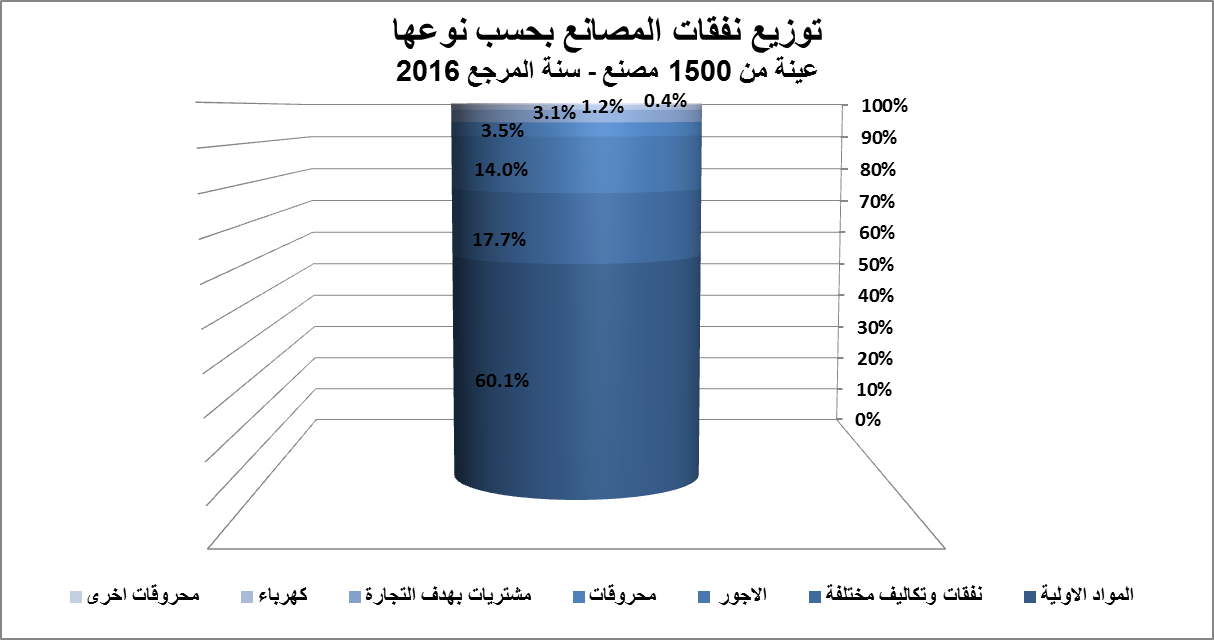 الناتج الصناعي الإجمالي (مخرجات القطاع الصناعي)بلغ الناتج الصناعي الإجمالي للمصانع التي شملتها العينة 5,682,922,966 د.أ. كما بلغ معدل الناتج الصناعي للمصنع الواحد 3,788,615 د.أ.يُعتبر قطاع صناعة المنتجات الغذائية والمشروبات المساهم الأكبر في الناتج الصناعي بما قيمته 2,230,214,779 د.أ. يليه قطاع صناعة المعادن اللافلزية الاخرى بما قيمته 786,019,884 د.أ. ومن ثم قطاع صناعة المواد والمنتجات الكيميائية بما قيمته 586,501,515 د.أ. يليه صناعة منتجات المعادن المشكلة، باستثناء الماكينات والمعدات بما قيمته 388,397,150 د.أ.تساوي مساهمة العامل الواحد في الناتج الصناعي ما قيمته 102,022 د.أ. يحتل قطاع صناعة الآلات والاجهزة الكهربائية (غير المصنفة في موضع آخر) المرتبة الاولى لجهة معدل الناتج الصناعي للمصنع الواحد حيث بلغ 13,338,444 د.أ. يليه قطاع صنع الورق ومنتجات الورق بما قيمته 9,363,697 د.أ. ومن ثم قطاع صناعة الفلزات القاعدية بما قيمته 6,999,318 د.أ. كما احتل قطاع صناعة المنتجات الغذائية والمشروبات المرتبة الاولى من حيث قيمة الناتج الصناعي للمصانع التي تصدر بما قيمته 1,515,217,107 د.أ. وقد بلغت قيمة التصدير لهذا القطاع 328,168,248 د.أ. يليه قطاع صناعة المواد والمنتجات الكيميائية بما قيمته 511,561,212 د.أ. وقد بلغت قيمة التصدير لهذا القطاع 148,984,988 د.أ. ومن ثم قطاع صناعة الآلات والاجهزة الكهربائية (غير المصنفة في موضع آخر) بقيمة 367,439,531 د.أ.تجدر الاشارة هنا الى ان معدل الناتج الصناعي للمصنع الواحد يرتفع ارتفاعاً تصاعدياً مع حجم المؤسسة من حيث عدد العمال. بلغ هذا المعدل 181,510 د.أ. للمصانع التي توظف اقل من 6 عمال مقابل 29,583,642 د.أ. للمصانع التي توظف اكثر من 99 عاملاً. (جدول رقم 12 و13 و24 و25 ورسم بياني رقم 12 و13)اهم المشاكل التي صرح بها الصناعيونيمكن تلخيصها بالآتي: انقطاع التيار الكهربائي، غلاء اسعار المحروقات والطاقة، منافسة السلع المستوردة، بالإضافة الى صعوبات عديدة اخرى نذكر منها عدم منافسة السلع المهربة والصعوبات التي تواجه التصدير بسبب اغلاق الحدود.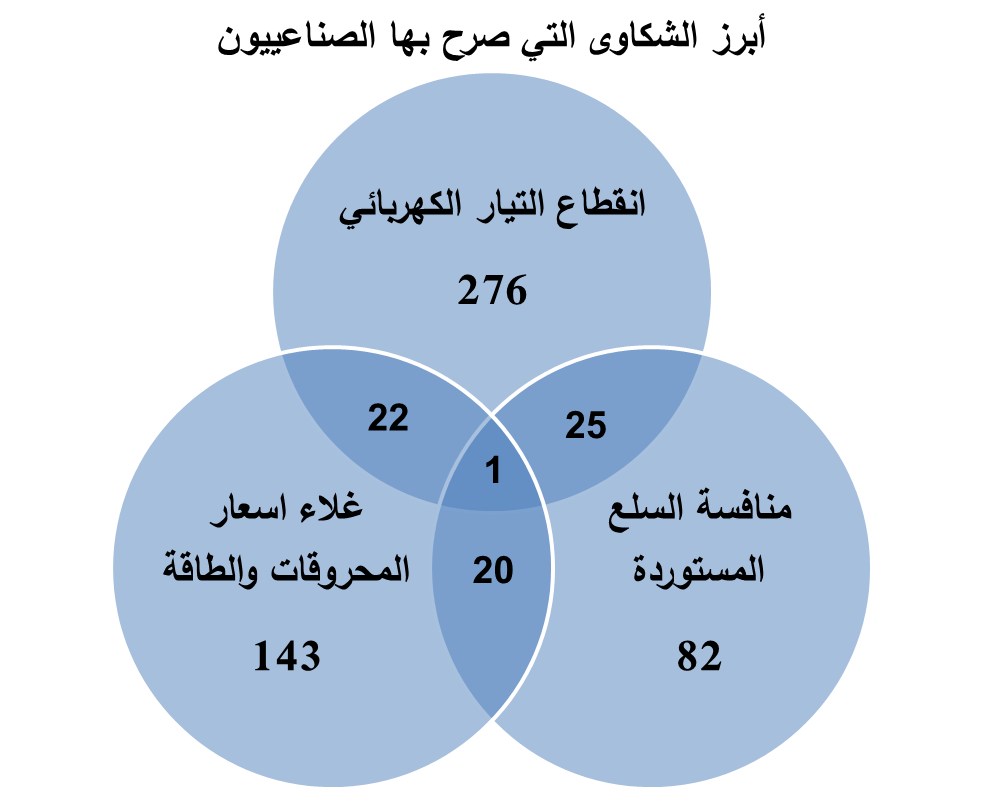 الدراسة بالعينة (سنة المرجع 2017)يتم حالياً جمع المعلومات عن العام 2017 حيث تم تعديل الاستمارة الاحصائية لتشمل نقاط اضافية عديدة لكي تتناسب بشكل تام مع التوصيات والمعايير الاحصائية الدولية ولاسيما على صعيد احتساب الاستهلاك الوسيط والقيمة المضافة اللذين لم يتم احتسابهما لغاية الآن في التقارير التي تم اصدارها.اتخاذ القرارات اعتماداً على المعلومات الصناعيةفي ما يلي سنعرض مجالات الاستفادة من هذا النظام الاحصائي والقرارات التي تم اتخاذها بناءً على المعلومات التي يوفرها:تحديث سجل المصانع المرخصة في وزارة الصناعة وانشاء الدليل الصناعي الالكتروني المتوفر مجانا على الصفحة الالكترونية لوزارة الصناعة (www.industry.gov.lb).المساعدة على تقييم الاتفاقيات التجارية من خلال التعرف الى المشاكل التي يعاني منها الصناعيون عند التصدير الى عدد من الدول والعمل على حل هذه المشاكل بالتعاون مع وزارة الخارجية والمغتربين ووزارة الاقتصاد والتجارة الامر الذي ادى الى فتح اسواق لبعض القطاعات الصناعية وحل مشاكل مختلفة في الاسواق الحالية والجديدة.تزويد المؤسسة الوطنية للاستخدام اسبوعياً (عند توفرها) بحاجة المصانع الى الوظائف والاختصاصات بعد نيل موافقة الصناعيين على هذا الامر.اقتراح مشروع تم اعداده من قبل وزارة الصناعة بناء على المعلومات التي تم جمعها عن العام 2015 لدعم كلفة الطاقة للمصانع اللبنانية واحالته على رئاسة مجلس الوزراء. تثبيت مرجعية وزارة الصناعة في مجال الاحصاءات والمعلومات الصناعية.بناء دراسات وابحاث اقتصادية على الاحصاءات والمعلومات المتوفرة.عرض امكانيات التكامل بين الصناعيين اللبنانيين وانشاء التجمعات المتخصصة (Clusters).معرفة نقاط الضعف في الانتاج الصناعي المحلي ومعالجة مكامن الخلل فيه.تعميم نتائج تطبيق الرؤية التكاملية للوزارة وخططها الاستراتيجية والتشغيلية والبناء عليها للخطط المستقبلية بأرقام ومعلومات صحيحة ومنطقية الى الحد الاقصى الممكن.مساعدة العديد من الصناعيين على معرفة مجالات وارداتهم ونفقاتهم بما يؤمن عملهم على الاستفادة القصوى لما لديهم.معرفة الامكانيات للتطوير والابتكار في الانتاج الصناعي.التأكيد على حاجة الصناعيين لمواكبة التطور العالمي وفتح آفاق العلاقات الدولية امامهم.المشاريع المستقبليةربط دراسات الجدوى التي تحتاجها المؤسسات الصناعية بكليات ادارة الاعمال في  الجامعات بحيث يقوم الطلاب في الجامعة بإعداد دراسات جدوى لصالح الصناعيين كمشاريع تخرج.مساعدة طلاب الجامعات في الحصول على فرص تدريب في القطاع الصناعي عبر التعاون مع الجامعات.القيام بدراسات تفصيلية عن بعض القطاعات، بدأت مع قطاعي الجلود والانسجة ودليل عن الصناعات الغذائية وابحاث اخرى والعمل جارٍ للبدء بدراسة عن قطاع الادوية بغية ايضاح اهمية هذا القطاع والدفع بتوسيع السوق المحلية لمصانع الادوية اللبنانية وبالتالي خفض فاتورة استيراد الدواء البالغة اكثر من مليار د.أ.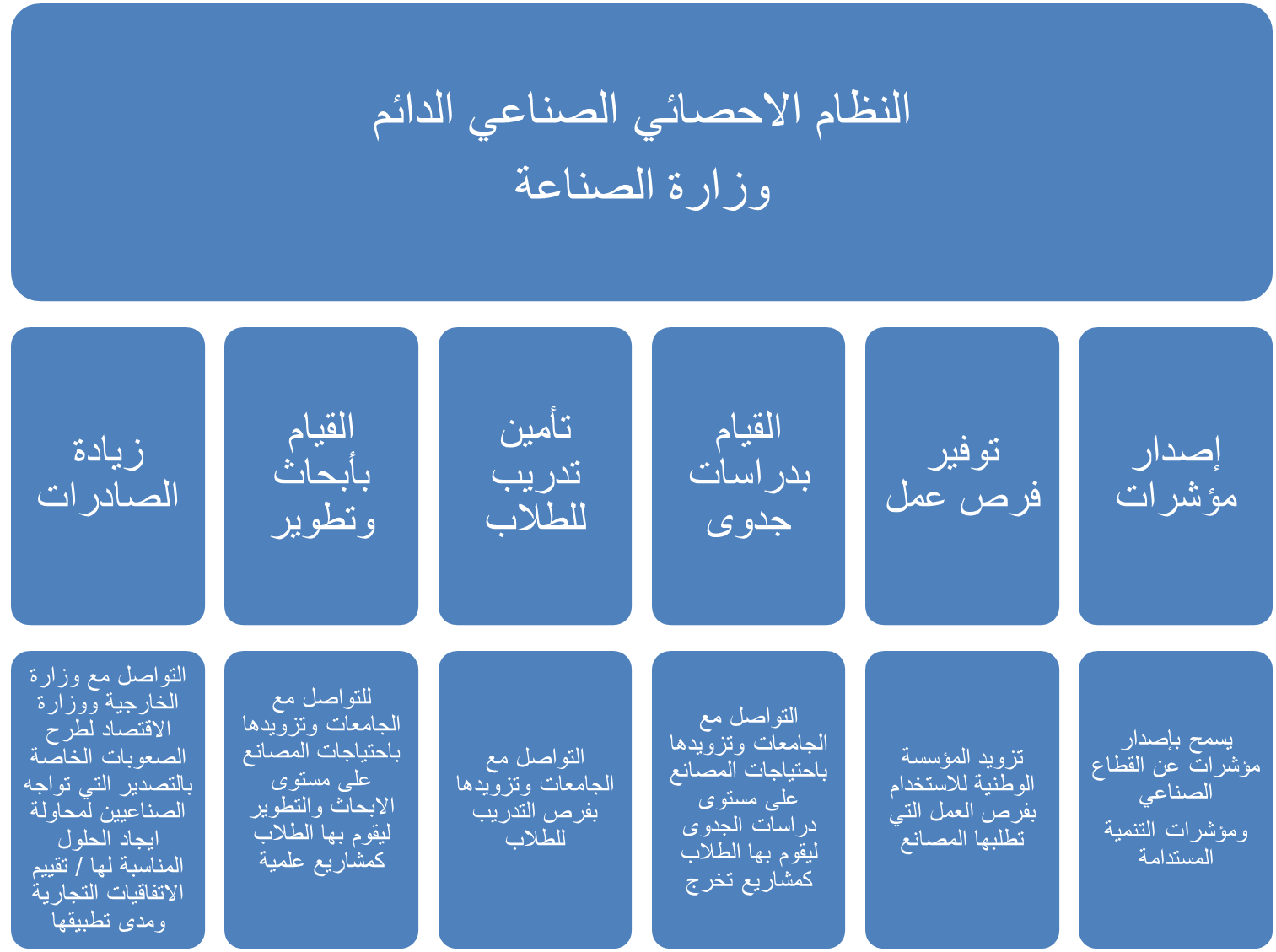 الخاتمةيمثل هذا التقرير الذي يعتمد على دراسة بالعينة الثمرة الثالثة للنظام الاحصائي الصناعي الدائم الذي يسمح بوضع المعلومات عن القطاع الصناعي بطريقة دورية في متناول اصحاب العلاقة المهتمين خاصة بالاستثمار في القطاع الصناعي في لبنان. هدف الدراسات بالعينة هو تعميم النتائج على جميع المصانع التي تم اخذ العينة منها (القطاع الصناعي) لذلك سنبذل قصارى جهدنا لتعميم نتائج الدراسة التالية (سنة المرجع 2017) لتشمل جميع المصانع المرخصة.ان الارقام الواردة في هذه الدراسة تبين الدور المهم الذي يلعبه القطاع الصناعي في الاقتصاد الوطني ولاسيما على مستوى الناتج الصناعي ومساهمته في الناتج القومي. وقد سمح تراكم خبرات فريق العمل المسؤول عن هذا النظام الاحصائي وسيسمح بتطوير هذا النظام ليتلاءم مع المعايير الاحصائية العالمية. وهنا نتمنى على الصناعيين ايلاء الاهتمام اللازم بالإحصاءات الصناعية الخاصة بمصانعهم ذلك انها تسمح بتحديد نقاط ضعفهم وبالتالي العمل على معالجتها. بالنهاية، لا بد من الاشارة الى ان الهدف الاول والاخير لفريق العمل المسؤول عن هذا النظام الاحصائي هو تحويل المعلومات والاحصاءات الى قرارات واجراءات تساعد القطاع الصناعي على التطور وتؤمن له الازدهار املين ان يوفقنا الله الى ما نصبو اليه.ملحق رقم 1: الجداول الاحصائيةتوزيع المصانع بحسب النشاط الصناعي.توزيع عدد العمال بحسب النشاط الصناعي.توزيع عدد العمال الدائمين بحسب الجنسية والجنس والنشاط الصناعي.توزيع عدد العمال غير الدائمين بحسب الجنس والنشاط الصناعي.توزيع اجور العمال الدائمين بحسب النشاط الصناعي.توزيع اجور العمال غير الدائمين بحسب النشاط الصناعي.توزيع النفقات على المواد الاولية بحسب النشاط الصناعي.توزيع النفقات على السلع المشتراة بهدف التجارة بحسب النشاط الصناعي.توزيع النفقات على المحروقات بحسب النشاط الصناعي.توزيع النفقات على الكهرباء بحسب النشاط الصناعي.توزيع النفقات المختلفة بحسب النشاط الصناعي. توزيع الناتج الصناعي بحسب النشاط الصناعي.توزيع قيمة التصدير بحسب النشاط الصناعي.توزيع عدد العمال بحسب حجم المؤسسة.توزيع عدد العمال الدائمين بحسب الجنسية والجنس وحجم المؤسسة.توزيع عدد العمال غير الدائمين بحسب الجنس وحجم المؤسسة.توزيع اجور العمال الدائمين بحسب حجم المؤسسة.توزيع اجور العمال غير الدائمين بحسب حجم المؤسسة.توزيع النفقات على المواد الاولية بحسب حجم المؤسسة.توزيع النفقات على السلع المشتراة بهدف التجارة بحسب حجم المؤسسة.توزيع النفقات على المحروقات بحسب حجم المؤسسة.توزيع النفقات على الكهرباء بحسب حجم المؤسسة.توزيع النفقات المختلفة بحسب حجم المؤسسة.توزيع الناتج الصناعي بحسب حجم المؤسسة.توزيع قيمة التصدير بحسب حجم المؤسسة.ملحق رقم 2: الرسومات البيانية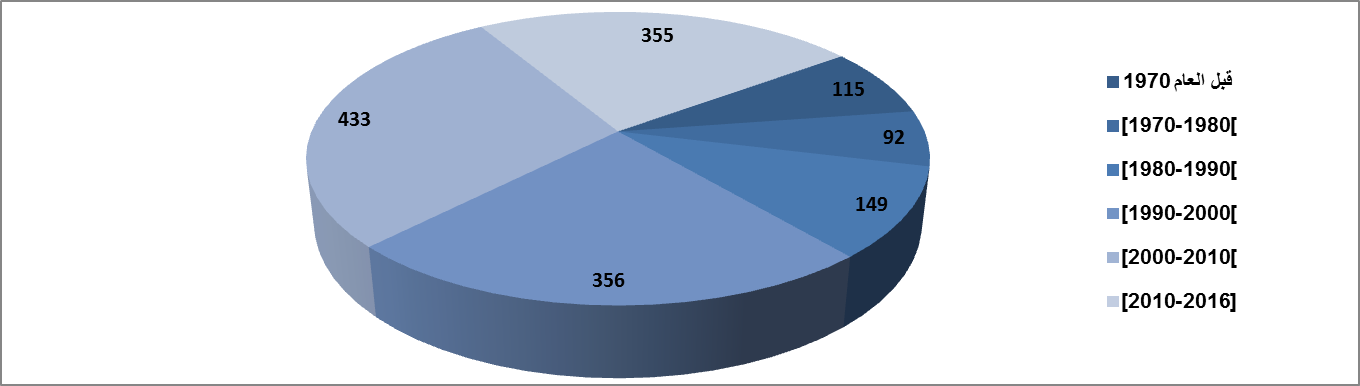 توزيع المصانع بحسب سنة التأسيس.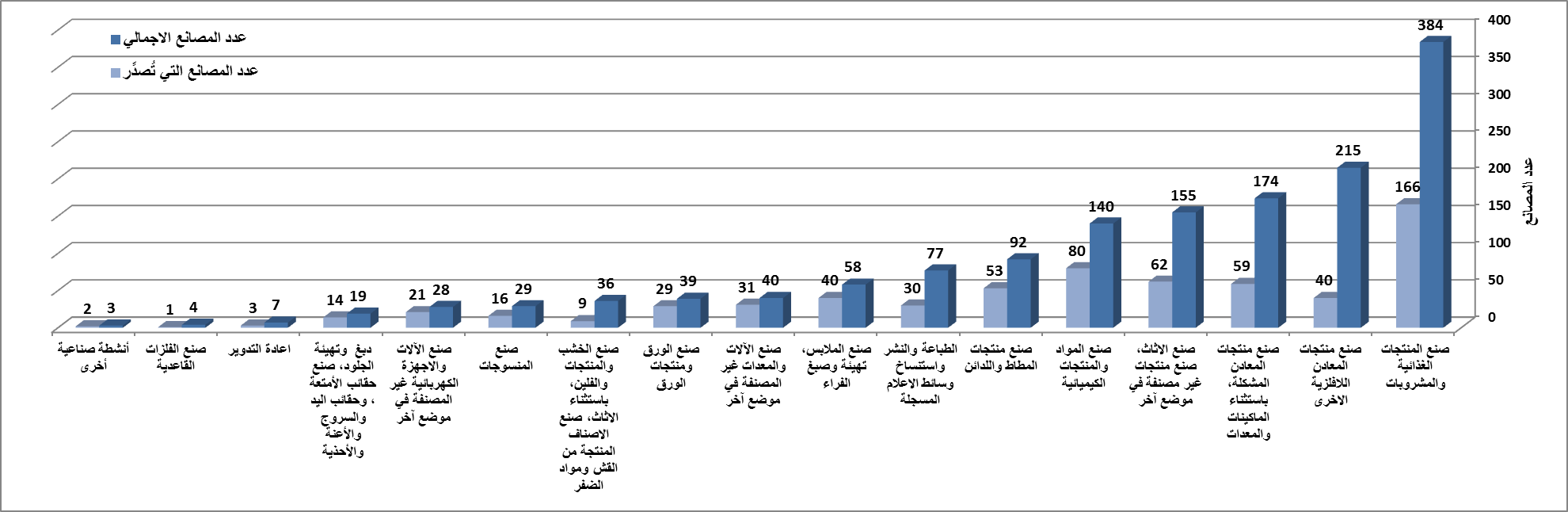 توزيع المصانع بحسب النشاط الصناعي.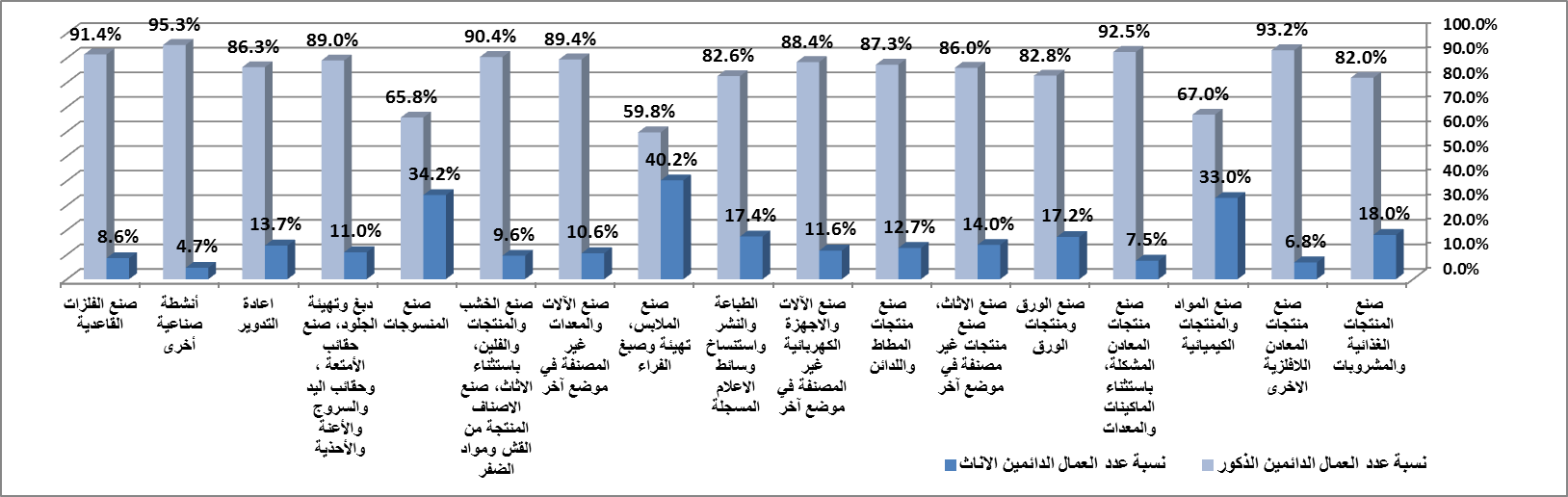 توزيع عدد العمال الدائمين بحسب الجنس والنشاط الصناعي.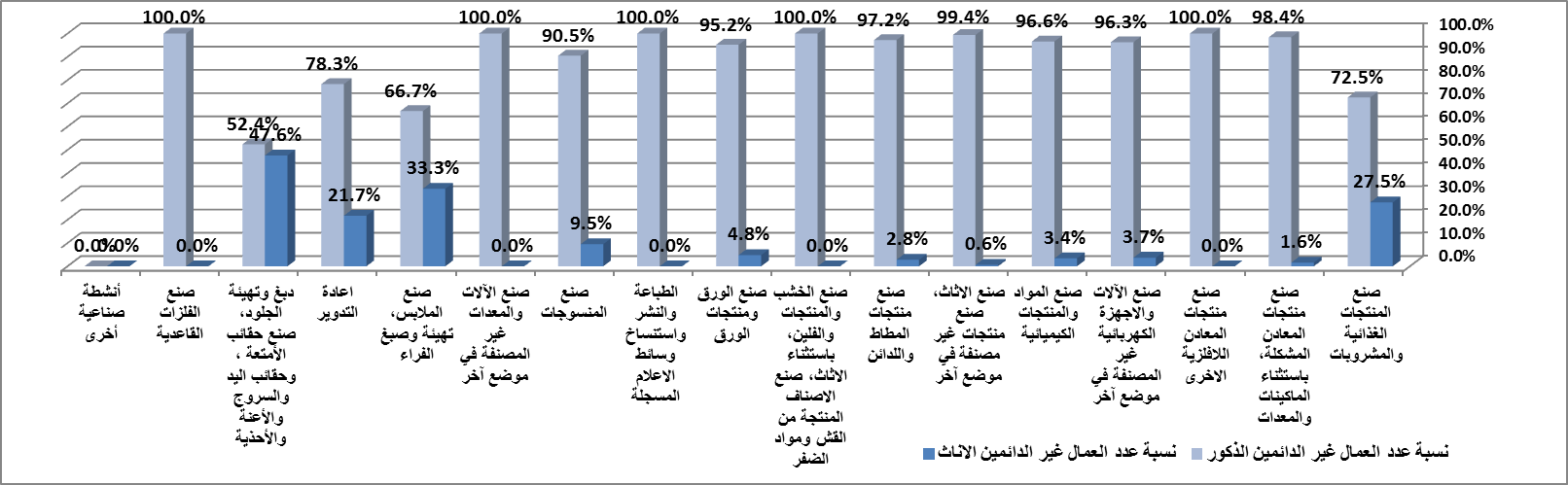 توزيع عدد العمال غير الدائمين بحسب الجنس والنشاط الصناعي.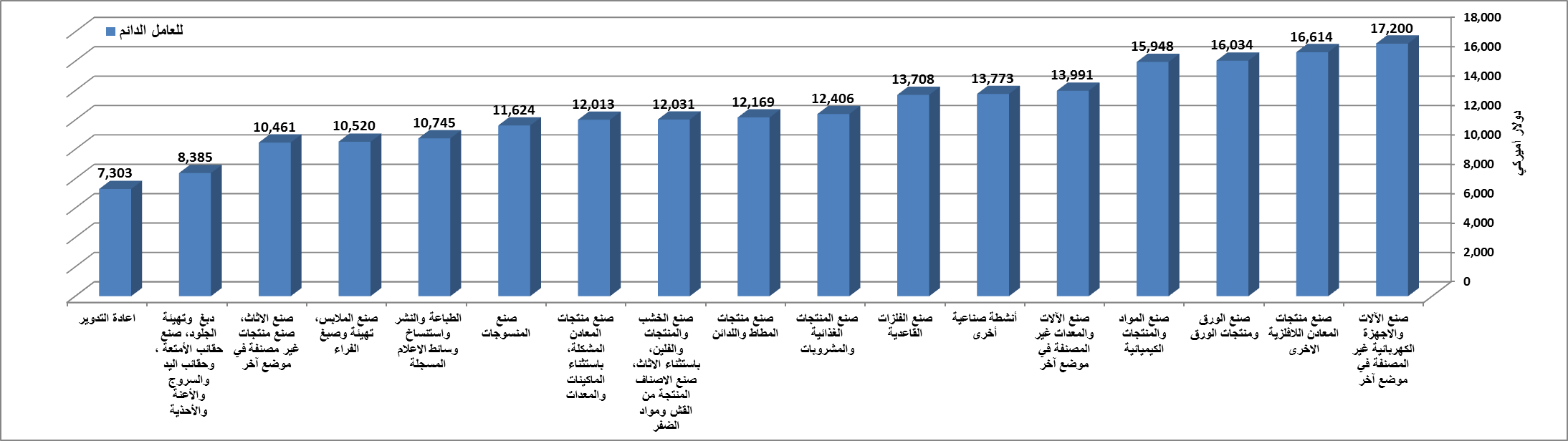 معدل الاجر السنوي للعامل الدائم الواحد بحسب النشاط الصناعي.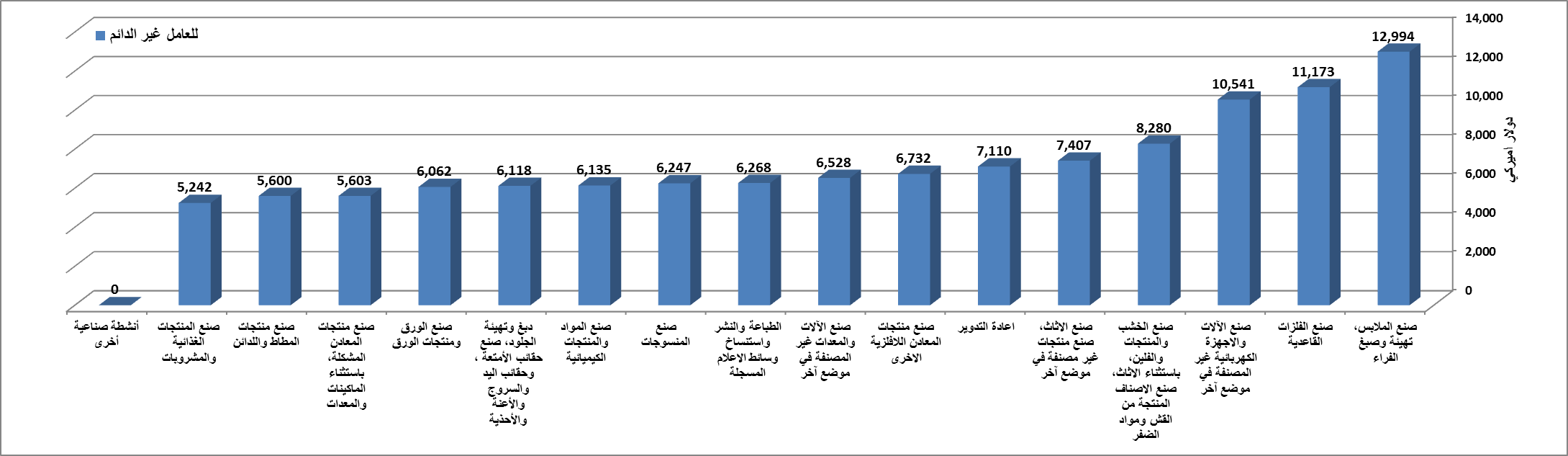 معدل الاجر السنوي للعامل غير الدائم الواحد بحسب النشاط الصناعي.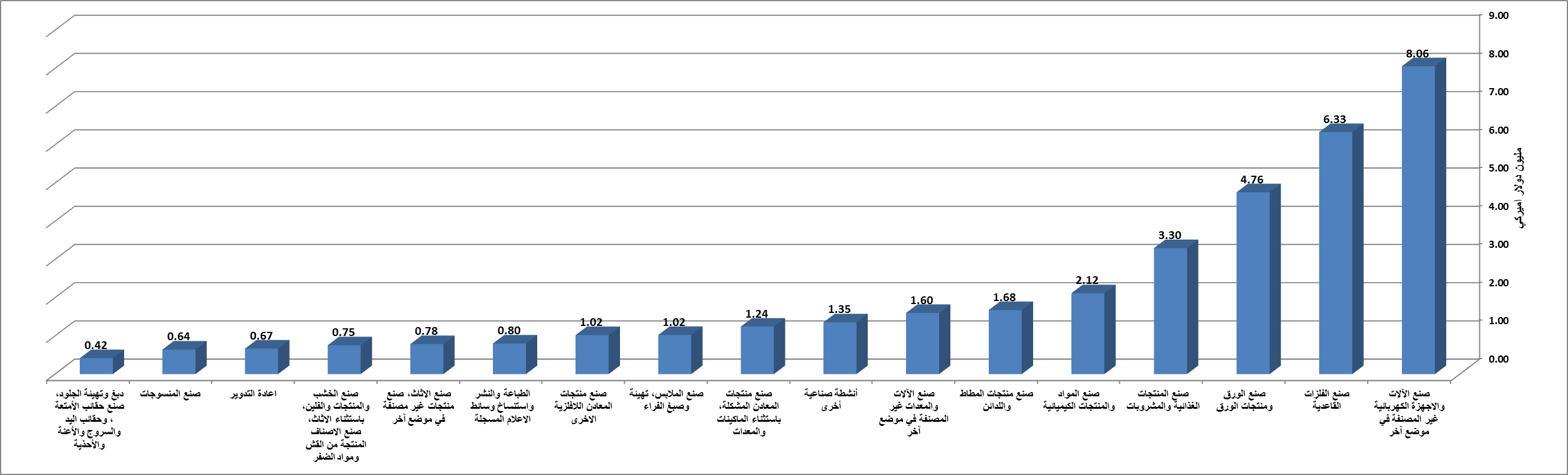 معدل النفقات على المواد الاولية للمصنع الواحد بحسب النشاط الصناعي.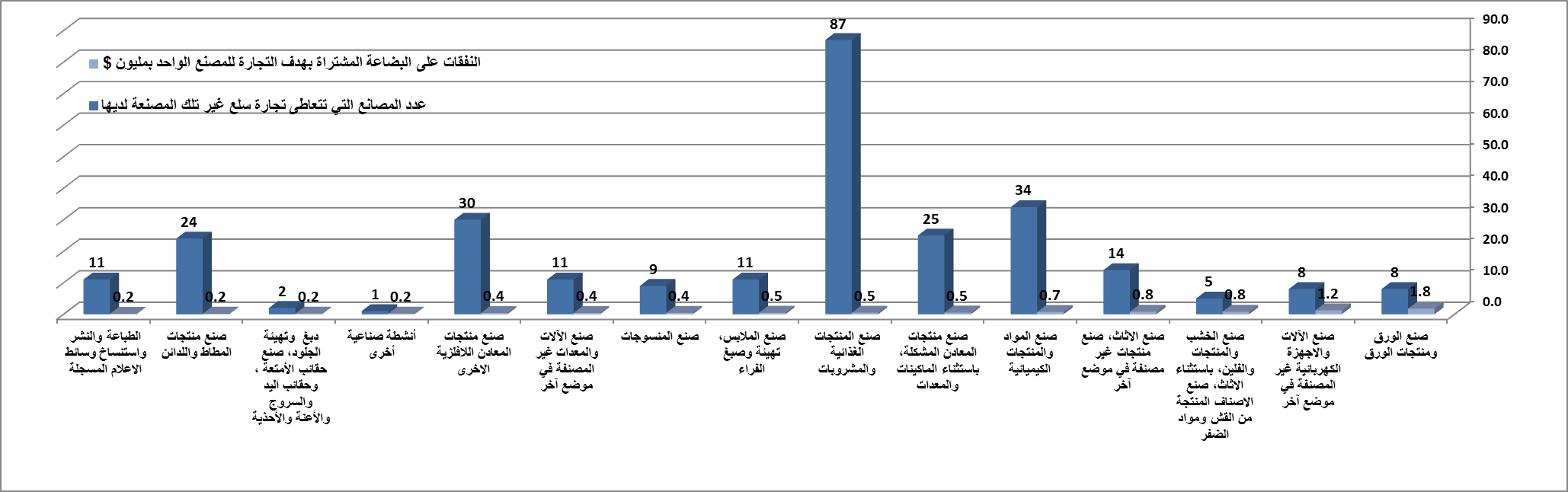 توزيع المصانع التي تتعاطى تجارة سلع غير تلك المصنعة لديها ومعدل النفقات على البضاعة المشتراة بهدف التجارة للمصنع الواحد بحسب النشاط الصناعي.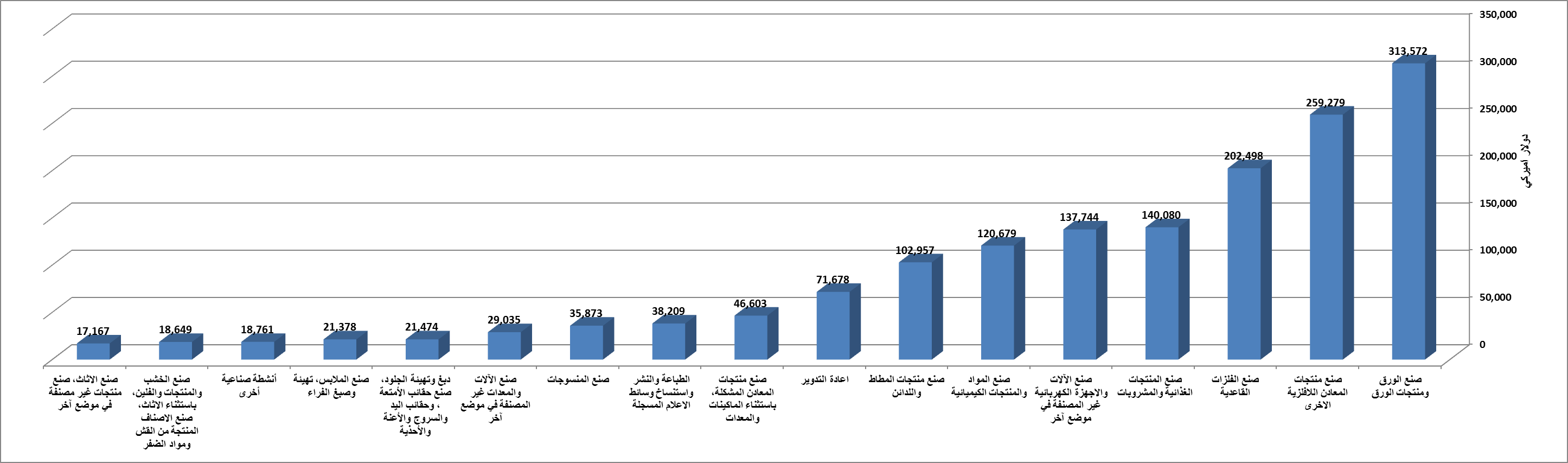 معدل النفقات على المحروقات للمصنع الواحد بحسب النشاط الصناعي.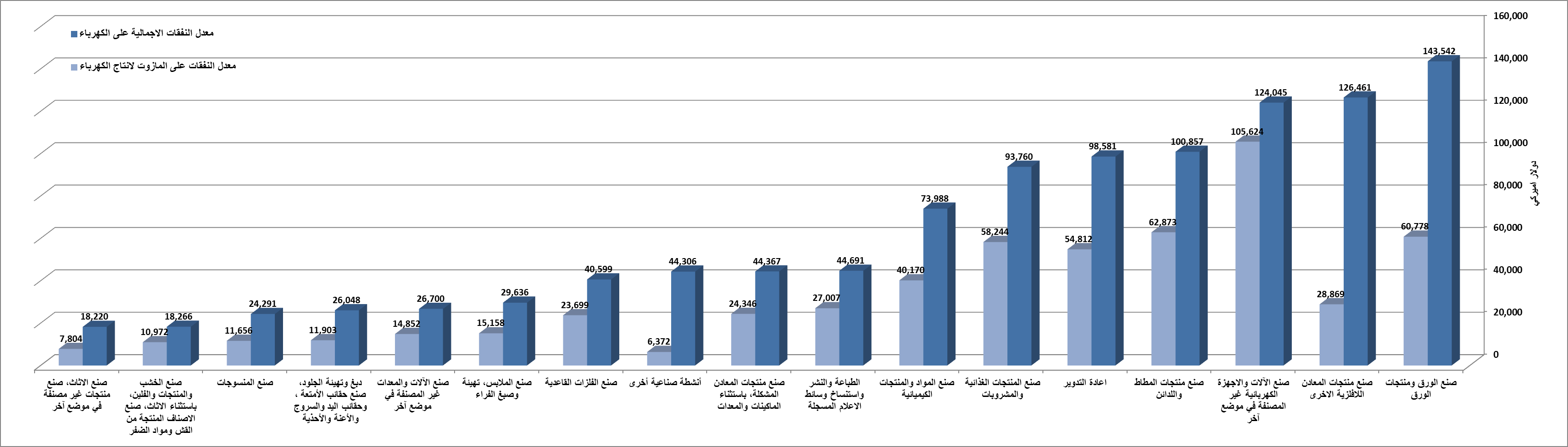 معدل النفقات الاجمالية على الكهرباء ومعدل النفقات على المازوت لانتاج الكهرباء للمصنع الواحد بحسب النشاط الصناعي.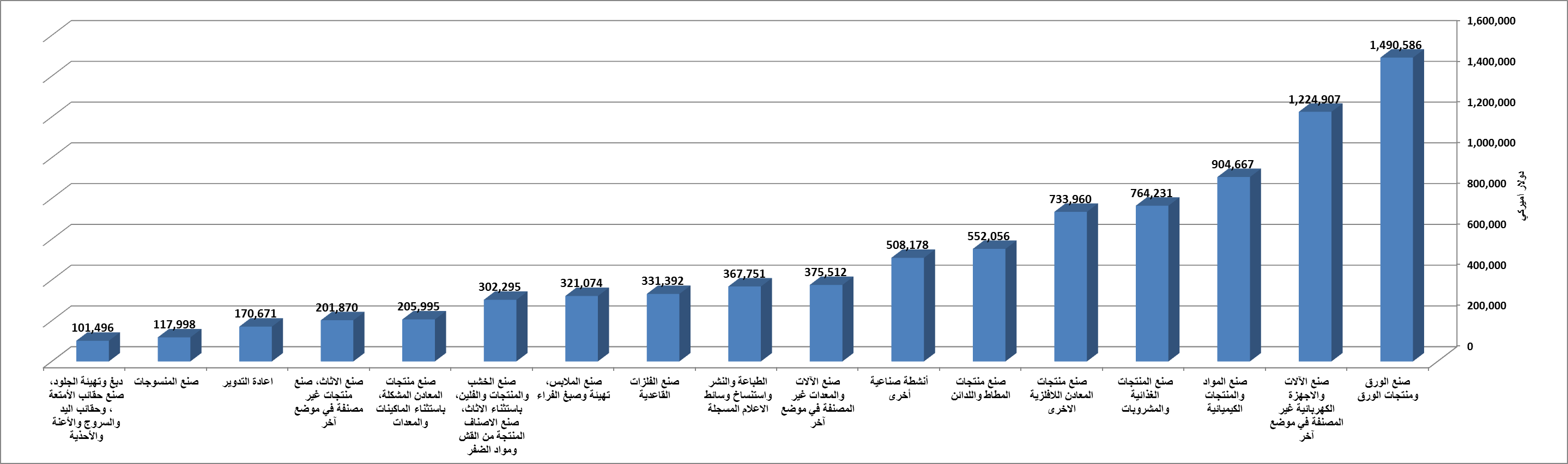 معدل النفقات المختلفة للمصنع الواحد بحسب النشاط الصناعي.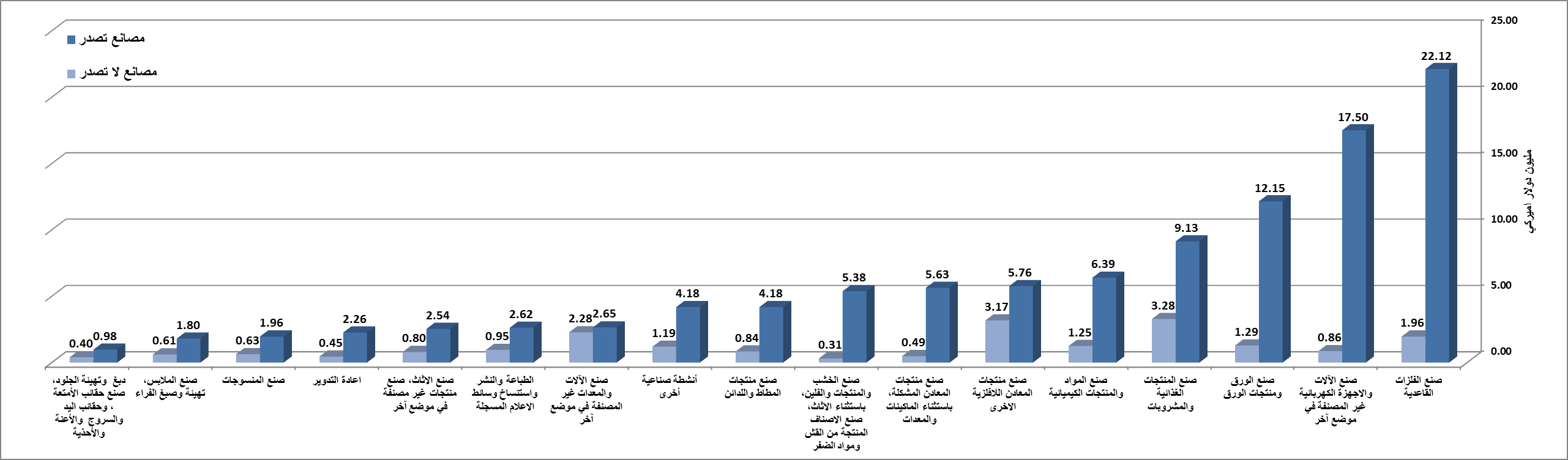 معدل الناتج الصناعي للمصنع الواحد بحسب النشاط الصناعي والتصدير.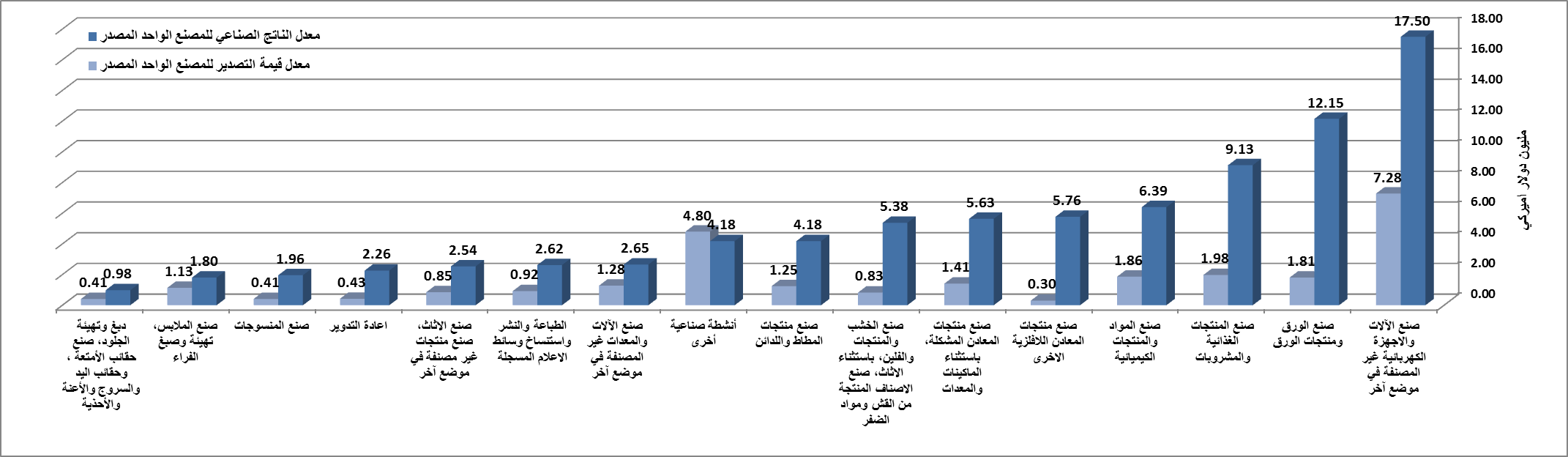 معدل الناتج الصناعي ومعدل قيمة التصدير للمصنع المُصدِّر الواحد بحسب النشاط الصناعي.ملحق رقم 3: توصيف النشاطات الصناعيةيشمل قطاع "صناعة المنتجات الغذائية والمشروبات" الانشطة التالية:انتاج وتجهيز وحفظ اللحوم والاسماك والفواكه، والخضروات، والزيوت والدهونصناعة منتجات الألبانصناعة منتجات طواحين الحبوب، والنشاء ومنتجات النشاء، واعلاف حيوانية محضرةصناعة منتجات الأغذية الاخرىصناعة المشروباتيشمل قطاع "صناعة المنسوجات" الانشطة التالية:غزل ونسج واتمام تجهيز المنسوجاتصناعة المنسوجات الأخرىصناعة اقمشة واصناف ملابس من التريكو والكروشيهيشمل قطاع "صناعة الملابس، تهيئة وصبغ الفراء" الانشطة التالية:صناعة الملابس باستثناء الملابس الفرائيةتهيئة وصنع الفراء، صناعة أصناف من الفراءيشمل قطاع "دبغ  وتهيئة الجلود، صنع حقائب الأمتعة ، وحقائب اليد والسروج  والأعنة والأحذية" الانشطة التالية:دبغ وتهيئة الجلود، صناعة حقائب الأمتعة وحقائب اليد والسروج والأعنةصناعة الأحذيةيشمل قطاع "صنع الخشب والمنتجات والفلين، باستثناء الاثاث، صنع الاصناف المنتجة من القش ومواد الضفر" الانشطة التالية:نشر الخشب وسحجهصناعة المنتجات الخشبية والفلين والقش ومواد الضفريشمل قطاع "صناعة الورق ومنتجات الورق" الانشطة التالية:صناعة الورق ومنتجات الورقيشمل قطاع "الطباعة والنشر واستنساخ وسائط الاعلام المسجلة" الانشطة التالية:النشرالطباعة وانشطة الخدمات المتصلة بالطباعةاستنساخ وسائط الاعلام المسجلةيشمل قطاع "صناعة المواد والمنتجات الكيميائية" الانشطة التالية:صناعة المواد الكيميائية الاساسيةصناعة منتجات كيميائية اخرىصناعة الالياف الاصطناعيةيشمل قطاع "صناعة منتجات المطاط واللدائن" الانشطة التالية:صناعة منتجات المطاطصناعة المنتجات اللدائنيةيشمل قطاع "صناعة منتجات المعادن اللافلزية الاخرى" الانشطة التالية:صناعة الزجاج والمنتجات الزجاجيةصناعة منتجات المعادن اللافلزية غير المصنفة في موضع اخرصناعة المنتجات الخزفية غير الانشائية غير الحراريةصناعة المنتجات الخزفية الحراريةصناعة المنتجات الطفلية الانشائية غير الحرارية والمنتجات الخزفيةصناعة الاسمنت والكلس والجصصناعة الأصناف المنتجة من الخرسانة والأسمنت والجصقطع الأحجار وتشكيلها وإتمام تجهيزهاصناعة المنتجات المعدنية اللافلزية الاخرى غير المصنفة في موضع آخريشمل قطاع "صناعة منتجات المعادن المشكلة، باستثناء الماكينات والمعدات" الانشطة التالية:صناعة المنتجات المعدنية الانشائية والصهاريج والخزانات ومولدات بخار الماءصناعة منتجات المعادن المشكلة الاخرى، انشطة خدمات تشكيل المعادنيشمل قطاع "صناعة الآلات والمعدات غير المصنفة في موضع آخر" الانشطة التالية:صناعة الآلات المتعددة الاغراضصناعة الآلات المتخصصة الغرضصناعة الاجهزة المنزلية غير المصنفة في موضع آخريشمل قطاع "صناعة الآلات والاجهزة الكهربائية غير المصنفة في موضع آخر" الانشطة التالية:صناعة المحركات والمولدات والمحولات الكهربائيةصناعة اجهزة توزيع الكهرباء والتحكم فيهاصناعة الاسلاك والكابلات المعزولةصناعة المركمات والخلايا الأولية والبطاريات من الخلايا الأوليةصناعة المصابيح الكهربائية ومعدات الانارةصناعة المعدات الكهربائية الاخرى غير المصنفة في موضع آخريشمل قطاع "صناعة الاثاث، صناعة منتجات غير مصنفة في موضع آخر" الانشطة التالية:صناعة الاثاثصناعة منتجات غير مصنفة في موضع آخرصناعة المجوهرات والأصناف المتصلة بهاصناعة الآلات الموسيقيةصناعة ادوات الرياضةصناعة الالعاب واللعبصناعة منتجات اخرى غير مصنفة في موضع آخريشمل قطاع "اعادة التدوير" الانشطة التالية:اعادة تدوير النفايات والخردة المعدنيةاعادة تدوير النفايات والخردة اللافلزيةيشمل قطاع " جمع وتنقية وتوزيع المياه" الانشطة التالية:جمع وتنقية وتوزيع المياهتشمل "أنشطة صناعية اخرى" الانشطة التالية:صناعة فحم الكوك والمنتجات النفطية المكررة والوقود النوويصنع الفلزات القاعديةصناعة آلات المكاتب والمحاسبة وآلات الحساب الالكترونيصناعة الاجهزة الطبية، وادوات القياس عالية الدقة  والادوات البصرية، والساعات بأنواعهاصنع المركبات ذات المحركات والمركبات المقطورة ونصف المقطورةصنع معدات النقل الاخرىفريق العمل في الادارة المركزيةفريق العمل في الادارة المركزيةفريق العمل في الادارة المركزيةفريق العمل في الادارة المركزيةفريق العمل في المصالح الاقليميةد. ربيع بدرانالسيدة ساميه عيسىالسيدة ساميه عيسىالسيدة ساميه عيسىد. محمد خالد (الشمال)السيدة جيهان كيوانالسيدة كريستل حناالسيدة كريستل حناالسيدة كريستل حنام. حسن نصر الدين (الجنوب)الآنسة سابين قاسمالسيدة مريم خميسالسيدة مريم خميسالسيدة مريم خميسالسيدة زينة بركات (الجنوب)السيدة سارة مازحالسيدة سوزان مباركالسيدة سوزان مباركالسيدة سوزان مباركم. محمد قانصون (النبطية)السيدة باسمة شكرونالسيد شربل جريسالسيد شربل جريسالسيد شربل جريسالسيدة سارة شخاشيروالسيد فارس جدعونالسيد فارس جدعونالسيد فارس جدعونالسيدة أماني بلّوطالسيد ايلي فرعونالسيد ايلي فرعونالسيد ايلي فرعونرئيس مصلحة المعلومات الصناعية بالانابةد.ربيع بدرانرئيس مصلحة المعلومات الصناعية بالانابةد.ربيع بدرانرئيس مصلحة المعلومات الصناعية بالانابةد.ربيع بدرانالنشاط الصناعيعدد المصانععدد المصانع التي تُصدِّرالنسبةصنع المنتجات الغذائية والمشروبات 38416643.23%صنع منتجات المعادن اللافلزية الاخرى2154018.60%صنع منتجات المعادن المشكلة، باستثناء الماكينات والمعدات1745933.91%صنع الاثاث، صنع منتجات غير مصنفة في موضع آخر1556240.00%صنع المواد والمنتجات الكيميائية1408057.14%صنع منتجات المطاط واللدائن925357.61%الطباعة والنشر واستنساخ وسائط الاعلام المسجلة 773038.96%صنع الملابس، تهيئة وصبغ الفراء584068.97%صنع الآلات والمعدات غير المصنفة في موضع آخر403177.50%صنع الورق ومنتجات الورق392974.36%صنع الخشب والمنتجات والفلين، باستثناء الاثاث، صنع الاصناف المنتجة من القش ومواد الضفر36925.00%صنع المنسوجات291655.17%صنع الآلات والاجهزة الكهربائية غير المصنفة في موضع آخر282175.00%دبغ وتهيئة الجلود، صنع حقائب الأمتعة ، وحقائب اليد والسروج والأعنة والأحذية 191473.68%اعادة التدوير7342.86%صنع الفلزات القاعدية4125.00%أنشطة صناعية أخرى3266.67%المجموع1,50065643.73%النشاط الصناعيعدد المصانععدد العمالمعدل عدد العمال في المصنع الواحدصنع الورق ومنتجات الورق393,893100صنع الآلات والاجهزة الكهربائية غير المصنفة في موضع آخر282,74598أنشطة صناعية أخرى315652صنع المنتجات الغذائية والمشروبات 38418,85849اعادة التدوير726738صنع المواد والمنتجات الكيميائية1405,15337صنع منتجات المطاط واللدائن923,12434صنع الآلات والمعدات غير المصنفة في موضع آخر401,31833صنع الملابس، تهيئة وصبغ الفراء581,86232الطباعة والنشر واستنساخ وسائط الاعلام المسجلة 772,28230صنع منتجات المعادن المشكلة، باستثناء الماكينات والمعدات1744,77827دبغ وتهيئة الجلود، صنع حقائب الأمتعة ، وحقائب اليد والسروج والأعنة والأحذية 1951127صنع الخشب والمنتجات والفلين، باستثناء الاثاث، صنع الاصناف المنتجة من القش ومواد الضفر3696627صنع منتجات المعادن اللافلزية الاخرى2155,50626صنع الاثاث، صنع منتجات غير مصنفة في موضع آخر1553,59523صنع الفلزات القاعدية49123صنع المنسوجات2959821المجموع1,50055,70337النشاط الصناعيعدد المصانععدد العمالالدائمينمعدل عدد العمال الدائمين في المصنع الواحدعدد العمال الدائمين اللبنانيينعدد العمال الدائمين السوريينعدد العمال الدائمين من جنسيات اخرىعدد العمال الدائمين الاناثعدد العمال الدائمين الذكورصنع الورق ومنتجات الورق393,443883,033683425912,852صنع الآلات والاجهزة الكهربائية غير المصنفة في موضع آخر282,190781,941691802551,935أنشطة صناعية أخرى315050146047143صنع المنتجات الغذائية والمشروبات 38413,9693611,5175001,9522,52011,449اعادة التدوير722632902111531195صنع المواد والمنتجات الكيميائية1404,220303,786593751,3942,826صنع الآلات والمعدات غير المصنفة في موضع آخر401,15429970431411221,032صنع الملابس، تهيئة وصبغ الفراء581,663291,20174388669994صنع منتجات المطاط واللدائن922,584281,604898913292,255الطباعة والنشر واستنساخ وسائط الاعلام المسجلة 771,889251,599752153281,561دبغ وتهيئة الجلود، صنع حقائب الأمتعة ، وحقائب اليد والسروج والأعنة والأحذية 1943723324734048389صنع منتجات المعادن المشكلة، باستثناء الماكينات والمعدات1743,754222,4852421,0272833,471صنع منتجات المعادن اللافلزية الاخرى2154,387203,2543857483004,087صنع الاثاث، صنع منتجات غير مصنفة في موضع آخر1552,857182,422883473992,458صنع الفلزات القاعدية470185479664صنع الخشب والمنتجات والفلين، باستثناء الاثاث، صنع الاصناف المنتجة من القش ومواد الضفر36627174543014360567صنع المنسوجات294851735925101166319المجموع1,50044,1052935,2391,8487,0187,50836,597النشاط الصناعيعدد المصانععدد العمالغير الدائمينمعدل عدد العمال غير الدائمين في المصنع الواحدعدد العمال غير الدائمين الاناثعدد العمال غير الدائمين الذكورصنع الآلات والاجهزة الكهربائية غير المصنفة في موضع آخر284321516416صنع المنتجات الغذائية والمشروبات 3843,58899852,603صنع الخشب والمنتجات والفلين، باستثناء الاثاث، صنع الاصناف المنتجة من القش ومواد الضفر3624470244صنع الورق ومنتجات الورق3916648158اعادة التدوير7233518صنع منتجات المعادن المشكلة، باستثناء الماكينات والمعدات17456739558صنع المواد والمنتجات الكيميائية140412314398صنع منتجات المطاط واللدائن9225137244صنع منتجات المعادن اللافلزية الاخرى21553520535صنع الاثاث، صنع منتجات غير مصنفة في موضع آخر15533822336صنع المنسوجات29421438صنع الفلزات القاعدية45105دبغ وتهيئة الجلود، صنع حقائب الأمتعة ، وحقائب اليد والسروج والأعنة والأحذية 192111011صنع الآلات والمعدات غير المصنفة في موضع آخر40411041الطباعة والنشر واستنساخ وسائط الاعلام المسجلة 77561056صنع الملابس، تهيئة وصبغ الفراء583611224أنشطة صناعية أخرى30000المجموع1,5006,75751,0725,685النشاط الصناعيعدد المصانععدد العمال  الدائمينمعدل عدد العمال الدائمين في المصنع الواحدمجموع الاجور ($)معدل الاجر السنوي ($)عدد المصانع التي تصدّرصنع الآلات والاجهزة الكهربائية غير المصنفة في موضع آخر282,1907837,668,23717,20021صنع منتجات المعادن اللافلزية الاخرى2154,3872072,885,17416,61440صنع الورق ومنتجات الورق393,4438855,204,21116,03429صنع المواد والمنتجات الكيميائية1404,2203067,298,60715,94880صنع الآلات والمعدات غير المصنفة في موضع آخر401,1542916,145,29613,99131أنشطة صناعية أخرى3150502,065,89513,7732صنع الفلزات القاعدية47018959,58613,7081صنع المنتجات الغذائية والمشروبات  38413,96936173,298,60912,406166صنع منتجات المطاط واللدائن922,5842831,444,18212,16953صنع الخشب والمنتجات والفلين، باستثناء الاثاث، صنع الاصناف المنتجة من القش ومواد الضفر36627177,543,45512,0319صنع منتجات المعادن المشكلة، باستثناء الماكينات والمعدات1743,7542245,097,69812,01359صنع المنسوجات29485175,637,45811,62416الطباعة والنشر واستنساخ وسائط الاعلام المسجلة 771,8892520,297,79110,74530صنع الملابس، تهيئة وصبغ الفراء581,6632917,494,35210,52040صنع الاثاث، صنع منتجات غير مصنفة في موضع آخر1552,8571829,888,00510,46162دبغ وتهيئة الجلود، صنع حقائب الأمتعة ، وحقائب اليد والسروج والأعنة والأحذية 19437233,664,2078,38514اعادة التدوير7226321,650,4207,3033المجموع1,50044,10529588,243,18313,337656النشاط الصناعيعدد المصانععدد العمال  غير الدائمينمعدل عدد العمال غير الدائمين في المصنع الواحدمجموع الاجور ($)معدل الاجر السنوي ($)عدد المصانع التي تصدّرصنع الملابس، تهيئة وصبغ الفراء58361467,77012,99440صنع الفلزات القاعدية45155,86311,1731صنع الآلات والاجهزة الكهربائية غير المصنفة في موضع آخر28432154,553,70910,54121صنع الخشب والمنتجات والفلين، باستثناء الاثاث، صنع الاصناف المنتجة من القش ومواد الضفر3624472,020,3808,2809صنع الاثاث، صنع منتجات غير مصنفة في موضع آخر15533822,503,5607,40762اعادة التدوير7233163,5287,1103صنع منتجات المعادن اللافلزية الاخرى21553523,601,6996,73240صنع الآلات والمعدات غير المصنفة في موضع آخر40411267,6676,52831الطباعة والنشر واستنساخ وسائط الاعلام المسجلة 77561350,9986,26830صنع المنسوجات29421262,3746,24716صنع المواد والمنتجات الكيميائية14041232,527,5436,13580دبغ وتهيئة الجلود، صنع حقائب الأمتعة ، وحقائب اليد والسروج والأعنة والأحذية 19211128,4816,11814صنع الورق ومنتجات الورق3916641,006,2316,06229صنع منتجات المعادن المشكلة، باستثناء الماكينات والمعدات17456733,177,0465,60359صنع منتجات المطاط واللدائن9225131,405,5305,60053صنع المنتجات الغذائية والمشروبات 3843,588918,810,0105,242166أنشطة صناعية أخرى300002المجموع1,5006,757541,302,3896,113656النشاط الصناعيعدد المصانعالنفقات على المواد الاولية ($)النفقات على المواد الاوليةللمصنع الواحد ($)عدد المصانع التي تصدّرصنع الآلات والاجهزة الكهربائية غير المصنفة في موضع آخر28225,578,1768,056,36321صنع الفلزات القاعدية425,336,8736,334,2181صنع الورق ومنتجات الورق39185,610,1654,759,23529صنع المنتجات الغذائية والمشروبات 3841,265,506,7913,295,591166صنع المواد والمنتجات الكيميائية140296,218,9162,115,84980صنع منتجات المطاط واللدائن92154,207,3131,676,16653صنع الآلات والمعدات غير المصنفة في موضع آخر4063,989,4221,599,73631أنشطة صناعية أخرى34,064,1321,354,7112صنع منتجات المعادن المشكلة، باستثناء الماكينات والمعدات174216,372,0931,243,51859صنع الملابس، تهيئة وصبغ الفراء5859,358,0131,023,41440صنع منتجات المعادن اللافلزية الاخرى215219,378,0781,020,36340الطباعة والنشر واستنساخ وسائط الاعلام المسجلة 7761,627,356800,35530صنع الاثاث، صنع منتجات غير مصنفة في موضع آخر155121,660,667784,90862صنع الخشب والمنتجات والفلين، باستثناء الاثاث، صنع الاصناف المنتجة من القش ومواد الضفر3627,130,576753,6279اعادة التدوير74,673,774667,6823صنع المنسوجات2918,602,234641,45616دبغ وتهيئة الجلود، صنع حقائب الأمتعة ، وحقائب اليد والسروج والأعنة والأحذية 197,907,670416,19314المجموع1,5002,957,222,2481,971,481656النشاط الصناعيعدد المصانع التي تتعاطى تجارة سلع غير تلك المصنعة لديهاالنفقات على السلع المشتراة بهدف التجارة ($)النفقات على السلع المشتراة بهدف التجارة للمصنع الواحد ($)عدد المصانع التي تصدّرصنع الورق ومنتجات الورق814,171,6401,771,4557صنع الآلات والاجهزة الكهربائية غير المصنفة في موضع آخر89,796,4291,224,5547صنع الخشب والمنتجات والفلين، باستثناء الاثاث، صنع الاصناف المنتجة من القش ومواد الضفر54,181,064836,2133صنع الاثاث، صنع منتجات غير مصنفة في موضع آخر1411,493,862820,9908صنع المواد والمنتجات الكيميائية3425,091,904737,99722صنع منتجات المعادن المشكلة، باستثناء الماكينات والمعدات2513,627,951545,11819صنع المنتجات الغذائية والمشروبات  8743,151,335495,99246صنع الملابس، تهيئة وصبغ الفراء115,330,818484,62010صنع المنسوجات93,997,207444,1347صنع الآلات والمعدات غير المصنفة في موضع آخر114,413,188401,19910صنع منتجات المعادن اللافلزية الاخرى3011,550,807385,02710أنشطة صناعية أخرى1237,269237,2690دبغ وتهيئة الجلود، صنع حقائب الأمتعة ، وحقائب اليد والسروج والأعنة والأحذية 2465,960232,9801صنع منتجات المطاط واللدائن244,334,320180,59716الطباعة والنشر واستنساخ وسائط الاعلام المسجلة 111,800,178163,6534المجموع280153,643,933548,728170النشاط الصناعيعدد المصانعالنفقات الاجمالية على المحروقات ($)النفقات على المازوت لإنتاج الطاقة الكهربائية ($)النفقات على المحروقاتللمصنع الواحد ($)عدد المصانع التي تصدّرصنع الورق ومنتجات الورق3912,229,3012,370,351313,57229صنع منتجات المعادن اللافلزية الاخرى21555,744,9176,206,805259,27940صنع الفلزات القاعدية4809,99394,795202,4981صنع المنتجات الغذائية والمشروبات 38453,790,79222,365,585140,080166صنع الآلات والاجهزة الكهربائية غير المصنفة في موضع آخر283,856,8262,957,481137,74421صنع المواد والمنتجات الكيميائية14016,895,0355,623,841120,67980صنع منتجات المطاط واللدائن929,472,0355,784,327102,95753اعادة التدوير7501,746383,68171,6783صنع منتجات المعادن المشكلة، باستثناء الماكينات والمعدات1748,109,0024,236,15446,60359الطباعة والنشر واستنساخ وسائط الاعلام المسجلة 772,942,0572,079,55038,20930صنع المنسوجات291,040,317338,01535,87316صنع الآلات والمعدات غير المصنفة في موضع آخر401,161,396594,07629,03531دبغ وتهيئة الجلود، صنع حقائب الأمتعة ، وحقائب اليد والسروج والأعنة والأحذية 19407,999226,15821,47414صنع الملابس، تهيئة وصبغ الفراء581,239,906879,15321,37840أنشطة صناعية أخرى356,28419,11618,7612صنع الخشب والمنتجات والفلين، باستثناء الاثاث، صنع الاصناف المنتجة من القش ومواد الضفر36671,371394,99418,6499صنع الاثاث، صنع منتجات غير مصنفة في موضع آخر1552,660,8241,209,63417,16762المجموع1,500171,589,80055,763,718114,393656النشاط الصناعيعدد المصانعالنفقات على الكهرباء (مؤسسة كهرباء لبنان/زحلة/جبيل/قاديشا) ($)النفقات على الكهرباء (اشتراك مولد) ($)النفقات على المازوت لإنتاج الطاقة الكهربائية ($)النفقات  الاجمالية على الكهرباء ($)النفقات على الكهرباءللمصنع الواحد ($)عدد المصانع التي تصدّرصنع الورق ومنتجات الورق392,431,603796,1772,370,3515,598,132143,54229صنع منتجات المعادن اللافلزية الاخرى21520,910,01972,2436,206,80527,189,068126,46140صنع الآلات والاجهزة الكهربائية غير المصنفة في موضع آخر28473,18842,5852,957,4813,473,255124,04521صنع منتجات المطاط واللدائن923,390,676103,8425,784,3279,278,845100,85753اعادة التدوير7306,3860383,681690,06798,5813صنع المنتجات الغذائية والمشروبات 38412,586,6801,051,65022,365,58536,003,91593,760166صنع المواد والمنتجات الكيميائية1404,625,750108,7155,623,84110,358,30673,98880الطباعة والنشر واستنساخ وسائط الاعلام المسجلة 771,288,69972,9392,079,5503,441,18844,69130صنع منتجات المعادن المشكلة، باستثناء الماكينات والمعدات1743,194,779288,9494,236,1547,719,88244,36759أنشطة صناعية أخرى3113,00779319,116132,91744,3062صنع الفلزات القاعدية467,599094,795162,39440,5991صنع الملابس، تهيئة وصبغ الفراء58739,709100,006879,1531,718,86829,63640صنع الآلات والمعدات غير المصنفة في موضع آخر40455,21418,712594,0761,068,00326,70031دبغ وتهيئة الجلود، صنع حقائب الأمتعة ، وحقائب اليد والسروج والأعنة والأحذية 19255,38413,367226,158494,90826,04814صنع المنسوجات29332,42834,010338,015704,45324,29116صنع الخشب والمنتجات والفلين، باستثناء الاثاث، صنع الاصناف المنتجة من القش ومواد الضفر36230,05132,524394,994657,56918,2669صنع الاثاث، صنع منتجات غير مصنفة في موضع آخر1551,440,295174,2071,209,6342,824,13718,22062المجموع1,50052,841,4662,910,72155,763,718111,515,90574,344656النشاط الصناعيعدد المصانعنفقات مختلفة ($)نفقات مختلفة للمصنع الواحد ($)عدد المصانع التي تصدّرصنع الورق ومنتجات الورق3958,132,8661,490,58629صنع الآلات والاجهزة الكهربائية غير المصنفة في موضع آخر2834,297,3831,224,90721صنع المواد والمنتجات الكيميائية140126,653,350904,66780صنع المنتجات الغذائية والمشروبات 384293,464,698764,231166صنع منتجات المعادن اللافلزية الاخرى215157,801,460733,96040صنع منتجات المطاط واللدائن9250,789,107552,05653أنشطة صناعية أخرى31,524,534508,1782صنع الآلات والمعدات غير المصنفة في موضع آخر4015,020,498375,51231الطباعة والنشر واستنساخ وسائط الاعلام المسجلة 7728,316,830367,75130صنع الفلزات القاعدية41,325,569331,3921صنع الملابس، تهيئة وصبغ الفراء5818,622,307321,07440صنع الخشب والمنتجات والفلين، باستثناء الاثاث، صنع الاصناف المنتجة من القش ومواد الضفر3610,882,628302,2959صنع منتجات المعادن المشكلة، باستثناء الماكينات والمعدات17435,843,191205,99559صنع الاثاث، صنع منتجات غير مصنفة في موضع آخر15531,289,816201,87062اعادة التدوير71,194,698170,6713صنع المنسوجات293,421,944117,99816دبغ وتهيئة الجلود، صنع حقائب الأمتعة ، وحقائب اليد والسروج والأعنة والأحذية 191,928,416101,49614المجموع1,500870,509,294580,340656النشاط الصناعيعدد المصانعالناتج الصناعي ($)الناتج الصناعي للمصنع الواحد ($)عدد المصانع التي تصدّرالناتج الصناعي للمصانع التي تصدر ($)الناتج الصناعي للمصنع الواحد المُصدِّر ($)صنع الآلات والاجهزة الكهربائية غير المصنفة في موضع آخر28373,476,44213,338,44421367,439,53117,497,121صنع الورق ومنتجات الورق39365,184,1849,363,69729352,318,37012,148,909صنع الفلزات القاعدية427,997,2736,999,318122,115,87422,115,874صنع المنتجات الغذائية والمشروبات 3842,230,214,7795,807,8511661,515,217,1079,127,814صنع المواد والمنتجات الكيميائية140586,501,5154,189,29780511,561,2126,394,515صنع منتجات المعادن اللافلزية الاخرى215786,019,8843,655,90640230,469,7075,761,743أنشطة صناعية أخرى39,547,2733,182,42428,355,0064,177,503صنع منتجات المطاط واللدائن92254,237,6332,763,45353221,606,7174,181,259صنع الآلات والمعدات غير المصنفة في موضع آخر40102,651,3822,566,2853182,118,4972,648,984صنع منتجات المعادن المشكلة، باستثناء الماكينات والمعدات174388,397,1502,232,16859332,418,6415,634,214الطباعة والنشر واستنساخ وسائط الاعلام المسجلة 77123,305,6371,601,3723078,629,0042,620,967صنع الخشب والمنتجات والفلين، باستثناء الاثاث، صنع الاصناف المنتجة من القش ومواد الضفر3656,853,3681,579,260948,379,2475,375,472صنع الاثاث، صنع منتجات غير مصنفة في موضع آخر155231,530,0321,493,74262157,331,5252,537,605صنع الملابس، تهيئة وصبغ الفراء5883,128,3231,433,2474072,068,0911,801,702صنع المنسوجات2939,610,5041,365,8791631,373,7681,960,861اعادة التدوير78,592,7091,227,53036,784,4892,261,496دبغ وتهيئة الجلود، صنع حقائب الأمتعة ، وحقائب اليد والسروج والأعنة والأحذية 1915,674,876824,9931413,691,383977,956المجموع1,5005,682,922,9663,788,6156564,051,878,1706,176,644النشاط الصناعيعدد المصانععدد المصانع التي تصدّرقيمة التصدير ($)قيمة التصدير للمصنع الواحد المُصدِّر ($)صنع الآلات والاجهزة الكهربائية غير المصنفة في موضع آخر2821152,947,3437,283,207أنشطة صناعية أخرى7314,386,7924,795,597صنع المنتجات الغذائية والمشروبات  384166328,168,2481,976,917صنع المواد والمنتجات الكيميائية14080148,984,9881,862,312صنع الورق ومنتجات الورق392952,501,8601,810,409صنع منتجات المعادن المشكلة، باستثناء الماكينات والمعدات1745983,339,9251,412,541صنع الآلات والمعدات غير المصنفة في موضع آخر403139,595,6071,277,278صنع منتجات المطاط واللدائن925366,246,3871,249,932صنع الملابس، تهيئة وصبغ الفراء584045,308,5441,132,714الطباعة والنشر واستنساخ وسائط الاعلام المسجلة 773027,656,826921,894صنع الاثاث، صنع منتجات غير مصنفة في موضع آخر1556252,853,769852,480صنع الخشب والمنتجات والفلين، باستثناء الاثاث، صنع الاصناف المنتجة من القش ومواد الضفر3697,467,310829,701اعادة التدوير731,276,199425,400صنع المنسوجات29166,594,921412,183دبغ وتهيئة الجلود، صنع حقائب الأمتعة ، وحقائب اليد والسروج والأعنة والأحذية 19145,740,013410,001صنع منتجات المعادن اللافلزية الاخرى2154012,016,605300,415المجموع15006561,045,085,3351,593,118اليد العاملةعدد المصانععدد العمالمعدل عدد العمال في المصنع الواحد1 – 528697136 – 10 3062,408811 – 19 3014,3761520 – 34 2325,9862635 – 49 1275,2544150 – 99 1349,39070أكثر من 9911427,318240المجموع1,50055,70337اليد العاملةعدد المصانععدد العمال الدائمينمعدل عدد العمال الدائمين في المصنع الواحدعدد العمال الدائمين اللبنانيينعدد العمال الدائمين السوريينعدد العمال الدائمين من جنسيات اخرىعدد العمال الدائمين الاناثعدد العمال الدائمين الذكور1 – 528645723368239723856 – 10 3061,55751,1212012352411,31611 – 19 3013,207112,3422915745592,64820 – 34 2324,793213,6283118548223,97135 – 49 1274,356343,2562648367873,56950 – 99 1348,162616,2534601,4491,5126,650أكثر من 9911421,57318918,3032393,0313,51518,058المجموع1,50044,1052935,2391,8487,0187,50836,597اليد العاملةعدد المصانععدد العمال
غير الدائمينمعدل عدد العمال غير الدائمين في المصنع الواحدعدد العمال غير الدائمين الاناثعدد العمال غير الدائمين الذكور1 – 52867101706 – 10 30679037611 – 19 30124314619720 – 34 23236927929035 – 49 12744037236850 – 99 134659564595أكثر من 991144,896438074,089المجموع1,5006,75751,0725,685اليد العاملةعدد المصانععدد العمال الدائمينمعدل عدد العمال الدائمين في المصنع الواحدمجموع الاجور($)معدل الاجر السنوي($)عدد المصانع التي تصدّر1 – 528645724,053,9198,871486 – 10 3061,557513,600,1288,7359411 – 19 3013,2071129,552,1499,21512520 – 34 2324,7932147,815,9719,97612835 – 49 1274,3563447,281,62610,8548150 – 99 1348,1626191,964,01211,26790أكثر من 9911421,573189353,975,37816,40890المجموع1,50044,10529588,243,18313,337656اليد العاملةعدد المصانععدد العمال غير الدائمينمعدل عدد العمال غير الدائمين في المصنع الواحدمجموع الاجور($)معدل الاجر السنوي($)عدد المصانع التي تصدّر1 – 5286710695,6269,798486 – 10 306790708,0688,9639411 – 19 30124311,733,9747,13612520 – 34 23236922,549,3586,90912835 – 49 12744032,598,6215,9068150 – 99 13465954,388,5026,65990أكثر من 991144,8964328,628,2395,84790المجموع1,5006,757541,302,3896,113656اليد العاملةعدد المصانعالنفقات على المواد الاولية ($)النفقات على المواد الاولية للمصنع الواحد ($)عدد المصانع التي تصدّر1 – 528632,562,172113,854486 – 10 30690,687,718296,3659411 – 19 301199,405,299662,47612520 – 34 232270,889,6741,167,62812835 – 49 127317,880,2162,502,9948150 – 99 134409,202,2003,053,74890أكثر من 991141,636,594,97014,356,09690المجموع1,5002,957,222,2481,971,481656اليد العاملةعدد المصانع التي تتعاطى تجارة سلع غير تلك المصنعة لديهاالنفقات على السلع المشتراة بهدف التجارة ($)النفقات على السلع المشتراة بهدف التجارة للمصنع الواحد ($)عدد المصانع التي تصدّر1 – 5211,308,97362,33256 – 10 498,517,947173,8362211 – 19 479,470,632201,5032420 – 34 5314,833,370279,8753435 – 49 2515,231,530609,2611850 – 99 3929,143,443747,26828أكثر من 994675,138,0371,633,43639المجموع280153,643,933548,728170اليد العاملةعدد المصانعالنفقات الاجمالية على المحروقات ($)النفقات على المازوت لإنتاج الطاقة الكهربائية ($)النفقات على المحروقات للمصنع الواحد ($)عدد المصانع التي تصدّر1 – 52861,769,612718,5436,187486 – 10 3066,615,0203,249,99521,6189411 – 19 30111,029,9734,647,32736,64412520 – 34 23213,947,8355,084,96160,12012835 – 49 12713,810,6026,431,193108,7458150 – 99 13418,507,62510,231,700138,11790أكثر من 99114105,909,13225,400,000929,02790المجموع1,500171,589,80055,763,718114,393656اليد العاملةعدد المصانعالنفقات على الكهرباء (مؤسسة كهرباء لبنان/زحلة/جبيل/قاديشا) ($)النفقات على الكهرباء  (اشتراك مولد) ($)النفقات على المازوت لإنتاج الطاقة الكهربائية ($)النفقات الاجمالية على الكهرباء ($)النفقات على الكهرباءللمصنع الواحد ($)عدد المصانع التي تصدّر1 – 5286710,628209,118718,5431,638,2895,728486 – 10 3061,525,122509,2363,249,9955,284,35317,2699411 – 19 3012,996,459390,4364,647,3278,034,22226,69212520 – 34 2323,509,654348,0695,084,9618,942,68438,54612835 – 49 1273,502,960152,8376,431,19310,086,99179,4258150 – 99 1344,969,818270,36410,231,70015,471,882115,46290أكثر من 9911435,626,8241,030,66125,400,00062,057,485544,36490المجموع1,50052,841,4662,910,72155,763,718111,515,90574,344656اليد العاملةعدد المصانعنفقات مختلفة ($)نفقات مختلفة للمصنع الواحد ($)عدد المصانع التي تصدّر1 – 52864,144,17714,490486 – 10 30616,378,02453,5239411 – 19 30141,992,294139,50912520 – 34 23258,734,103253,16412835 – 49 12778,803,796620,5028150 – 99 134107,798,468804,46690أكثر من 99114562,658,4314,935,60090المجموع1,500870,509,294580,340656اليد العاملةعدد المصانعالناتج الصناعي ($)الناتج الصناعي للمصنع الواحد ($)عدد المصانع التي تصدّرالناتج الصناعي للمصانع التي تصدر ($)الناتج الصناعي للمصنع الواحد المُصدِّر($)1 – 528651,911,766181,5104819,516,018406,5846 – 10 306167,734,101548,1519476,069,123809,24611 – 19 301348,075,1781,156,396125166,075,5041,328,60420 – 34 232472,740,2972,037,674128277,657,6482,169,20035 – 49 127503,448,6623,964,16381357,786,0954,417,11250 – 99 134766,477,8295,719,98490551,837,5446,131,528أكثر من 991143,372,535,13329,583,642902,602,936,23728,921,514المجموع1,5005,682,922,9663,788,6156564,051,878,1706,176,644النشاط الصناعيعدد المصانععدد المصانع التي تصدّرقيمة التصدير ($)قيمة التصدير للمصنع الواحد المُصدِّر ($)1 – 5286488,923,647185,9096 – 10 3069423,817,593253,37911 – 19 30112564,182,972513,46420 – 34 23212891,685,262716,29135 – 49 1278198,174,5931,212,03250 – 99 13490123,481,7571,372,020أكثر من 9911490634,819,5117,053,550المجموع1,5006561,045,085,3351,593,118